ПОСТАНОВЛЕНИЕ СОВЕТА МИНИСТРОВ РЕСПУБЛИКИ БЕЛАРУСЬ28 июня 2013 г. № 569О мерах по реализации Закона Республики Беларусь «О государственных пособиях семьям, воспитывающим детей»Изменения и дополнения:Постановление Совета Министров Республики Беларусь от 22 августа 2013 г. № 736 (Национальный правовой Интернет-портал Республики Беларусь, 07.09.2013, 5/37742);Постановление Совета Министров Республики Беларусь от 26 февраля 2014 г. № 165 (Национальный правовой Интернет-портал Республики Беларусь, 05.03.2014, 5/38492);Постановление Совета Министров Республики Беларусь от 12 июня 2014 г. № 568 (Национальный правовой Интернет-портал Республики Беларусь, 17.06.2014, 5/38993);Постановление Совета Министров Республики Беларусь от 15 августа 2014 г. № 794 (Национальный правовой Интернет-портал Республики Беларусь, 20.08.2014, 5/39276);Постановление Совета Министров Республики Беларусь от 14 июля 2015 г. № 592 (Национальный правовой Интернет-портал Республики Беларусь, 21.07.2015, 5/40800);Постановление Совета Министров Республики Беларусь от 18 апреля 2016 г. № 312 (Национальный правовой Интернет-портал Республики Беларусь, 21.04.2016, 5/41977);Постановление Совета Министров Республики Беларусь от 21 марта 2017 г. № 209 (Национальный правовой Интернет-портал Республики Беларусь, 23.03.2017, 5/43485);Постановление Совета Министров Республики Беларусь от 15 мая 2017 г. № 353 (Национальный правовой Интернет-портал Республики Беларусь, 19.05.2017, 5/43706);Постановление Совета Министров Республики Беларусь от 12 декабря 2017 г. № 952 (Национальный правовой Интернет-портал Республики Беларусь, 20.12.2017, 5/44553);Постановление Совета Министров Республики Беларусь от 25 мая 2018 г. № 396 (Национальный правовой Интернет-портал Республики Беларусь, 06.06.2018, 5/45221);Постановление Совета Министров Республики Беларусь от 22 марта 2019 г. № 187 (Национальный правовой Интернет-портал Республики Беларусь, 27.03.2019, 5/46281);Постановление Совета Министров Республики Беларусь от 14 октября 2019 г. № 694 (Национальный правовой Интернет-портал Республики Беларусь, 17.10.2019, 5/47180);Постановление Совета Министров Республики Беларусь от 28 января 2020 г. № 50 (Национальный правовой Интернет-портал Республики Беларусь, 07.02.2020, 5/47762);Постановление Совета Министров Республики Беларусь от 17 апреля 2020 г. № 239 (Национальный правовой Интернет-портал Республики Беларусь, 18.04.2020, 5/48008);Постановление Совета Министров Республики Беларусь от 27 августа 2021 г. № 490 (Национальный правовой Интернет-портал Республики Беларусь, 01.09.2021, 5/49385) - внесены изменения и дополнения, вступившие в силу 1 сентября 2021 г., за исключением изменений и дополнений, которые вступят в силу 30 ноября 2021 г.;Постановление Совета Министров Республики Беларусь от 27 августа 2021 г. № 490 (Национальный правовой Интернет-портал Республики Беларусь, 01.09.2021, 5/49385) - внесены изменения и дополнения, вступившие в силу 1 сентября 2021 г. и 30 ноября 2021 г.;Постановление Совета Министров Республики Беларусь от 4 декабря 2021 г. № 694 (Национальный правовой Интернет-портал Республики Беларусь, 08.12.2021, 5/49698);Постановление Совета Министров Республики Беларусь от 29 июля 2022 г. № 497 (Национальный правовой Интернет-портал Республики Беларусь, 04.08.2022, 5/50530);Постановление Совета Министров Республики Беларусь от 30 декабря 2022 г. № 945 (Национальный правовой Интернет-портал Республики Беларусь, 06.01.2023, 5/51184) - внесены изменения и дополнения, вступившие в силу 6 января 2023 г., за исключением изменений и дополнений, которые вступят в силу 7 января 2023 г. и 1 января 2024 г.;Постановление Совета Министров Республики Беларусь от 30 декабря 2022 г. № 945 (Национальный правовой Интернет-портал Республики Беларусь, 06.01.2023, 5/51184) - внесены изменения и дополнения, вступившие в силу 6 января 2023 г. и 7 января 2023 г., за исключением изменений и дополнений, которые вступят в силу 1 января 2024 г.На основании пунктов 1, 10 статьи 21 Закона Республики Беларусь от 29 декабря 2012 г. № 7-З «О государственных пособиях семьям, воспитывающим детей» (далее – Закон) Совет Министров Республики Беларусь ПОСТАНОВЛЯЕТ:1. Утвердить:Положение о порядке обеспечения пособиями по временной нетрудоспособности и по беременности и родам (прилагается);Положение о порядке назначения и выплаты государственных пособий семьям, воспитывающим детей (прилагается);Положение о комиссии по назначению государственных пособий семьям, воспитывающим детей, и пособий по временной нетрудоспособности (прилагается).2. Внести изменения и дополнения в следующие постановления Совета Министров Республики Беларусь:2.1. в Правилах индивидуального (персонифицированного) учета застрахованных лиц в системе государственного социального страхования, утвержденных постановлением Совета Министров Республики Беларусь от 8 июля 1997 г. № 837 (Национальный реестр правовых актов Республики Беларусь, 2009 г., № 83, 5/29527; 2010 г., № 82, 5/31561; 2011 г., № 91, 5/34266):пункт 13 изложить в следующей редакции:«13. Порядок заполнения форм ДПУ, коды видов деятельности, используемые при заполнении форм ПУ-3 и ПУ-6, а также порядок передачи-приема форм ДПУ утверждаются Министерством труда и социальной защиты.»;часть первую пункта 15 дополнить предложением следующего содержания: «По застрахованным лицам, подлежащим профессиональному пенсионному страхованию, принятым и (или) уволенным с работы, указанный тип формы представляется не позднее 10-го числа месяца, следующего за отчетным кварталом.»;в пункте 16:после части второй дополнить пункт частью следующего содержания:«Форма ПУ-3 (тип формы – исходная) за текущий год представляется работодателем в орган Фонда социальной защиты населения в течение 5 рабочих дней со дня письменного обращения к нему застрахованного лица по вопросу подтверждения периода уплаты обязательных страховых взносов, физическим лицом, самостоятельно уплачивающим обязательные страховые взносы, – при возникновении необходимости подтверждения периода уплаты страховых взносов. Периоды уплаты обязательных страховых взносов отражаются в разделе 2 «Дополнительные сведения о стаже» формы ПУ-3.»;части третью и четвертую считать соответственно частями четвертой и пятой;в части шестой пункта 19 слова «(тип формы – корректирующая)» заменить словами «(тип формы – исходная)»;2.2. утратил силу;2.3. абзац девятый пункта 3 Положения о порядке определения среднемесячного совокупного дохода и стоимости имущества граждан и членов их семей для предоставления жилых помещений социального пользования государственного жилищного фонда, утвержденного постановлением Совета Министров Республики Беларусь от 28 февраля 2006 г. № 301 (Национальный реестр правовых актов Республики Беларусь, 2006 г., № 38, 5/21005), изложить в следующей редакции:«пособия, назначенные в соответствии с Законом Республики Беларусь от 29 декабря 2012 года «О государственных пособиях семьям, воспитывающим детей» (Национальный правовой Интернет-портал Республики Беларусь, 06.01.2013, 2/2005), за исключением пособия женщинам, ставшим на учет в государственных организациях здравоохранения до 12-недельного срока беременности, и пособия в связи с рождением ребенка;»;2.4. абзац девятый пункта 3 Положения о порядке определения среднемесячного совокупного дохода граждан, постоянно проживающих и работающих в населенных пунктах с численностью населения до 20 тыс. человек, и членов их семей для предоставления льготных кредитов на капитальный ремонт и реконструкцию жилых помещений, строительство инженерных сетей, возведение хозяйственных помещений и построек, утвержденного постановлением Совета Министров Республики Беларусь от 18 апреля 2006 г. № 522 «О мерах по реализации Указа Президента Республики Беларусь от 7 февраля 2006 г. № 75» (Национальный реестр правовых актов Республики Беларусь, 2006 г., № 69, 5/22208), изложить в следующей редакции:«пособия, назначенные в соответствии с Законом Республики Беларусь от 29 декабря 2012 года «О государственных пособиях семьям, воспитывающим детей» (Национальный правовой Интернет-портал Республики Беларусь, 06.01.2013, 2/2005), за исключением пособия женщинам, ставшим на учет в государственных организациях здравоохранения до 12-недельного срока беременности, и пособия в связи с рождением ребенка;»;2.5. абзац одиннадцатый пункта 4 Положения о порядке и условиях оказания материальной помощи безработному и членам его семьи, а также гражданам в период профессиональной подготовки, переподготовки и повышения квалификации, утвержденного постановлением Совета Министров Республики Беларусь от 17 ноября 2006 г. № 1549 «Об утверждении положений о порядке регистрации граждан безработными и снятия их с учета и о порядке и условиях оказания материальной помощи безработному и членам его семьи, а также гражданам в период профессиональной подготовки, переподготовки и повышения квалификации» (Национальный реестр правовых актов Республики Беларусь, 2006 г., № 190, 5/24246; 2010 г., № 186, 5/32267), изложить в следующей редакции:«пособия, назначенные в соответствии с Законом Республики Беларусь от 29 декабря 2012 года «О государственных пособиях семьям, воспитывающим детей» (Национальный правовой Интернет-портал Республики Беларусь, 06.01.2013, 2/2005), за исключением пособия женщинам, ставшим на учет в государственных организациях здравоохранения до 12-недельного срока беременности, и пособия в связи с рождением ребенка;»;2.6. в пункте 9 Положения о порядке осуществления единовременной выплаты семьям при рождении двоих и более детей на приобретение детских вещей первой необходимости, утвержденного постановлением Совета Министров Республики Беларусь от 27 июля 2009 г. № 985 «О единовременной выплате семьям при рождении двоих и более детей на приобретение детских вещей первой необходимости» (Национальный реестр правовых актов Республики Беларусь, 2009 г., № 184, 5/30235), слова «30 октября 1992 года «О государственных пособиях семьям, воспитывающим детей» (Ведамасцi Вярхоўнага Савета Рэспублiкi Беларусь, 1992 г., № 27, ст. 473; Национальный реестр правовых актов Республики Беларусь, 2007 г., № 305, 2/1403)» заменить словами «29 декабря 2012 года «О государственных пособиях семьям, воспитывающим детей» (Национальный правовой Интернет-портал Республики Беларусь, 06.01.2013, 2/2005)»;2.7. в постановлении Совета Министров Республики Беларусь от 18 февраля 2010 г. № 229 «О размере платы за получение дополнительного образования детей и молодежи в государственных детских школах искусств, порядке ее взимания и признании утратившим силу постановления Совета Министров Республики Беларусь от 27 февраля 2008 г. № 281» (Национальный реестр правовых актов Республики Беларусь, 2010 г., № 53, 5/31303; № 186, 5/32268; 2011 г., № 92, 5/34264):в подпункте 1.3 пункта 1:абзац второй изложить в следующей редакции:«с семей, которые получают государственное пособие на детей старше 3 лет из отдельных категорий семей, назначенное в соответствии с Законом Республики Беларусь от 29 декабря 2012 года «О государственных пособиях семьям, воспитывающим детей» (Национальный правовой Интернет-портал Республики Беларусь, 06.01.2013, 2/2005);»;после абзаца второго дополнить подпункт абзацем следующего содержания:«с малообеспеченных семей, которым назначена государственная адресная социальная помощь в виде ежемесячного социального пособия на приобретение продуктов питания, лекарственных средств, одежды, обуви, школьных принадлежностей и на другие нужды для обеспечения нормальной жизнедеятельности, а также на оплату (полностью или частично) жилищно-коммунальных услуг в соответствии с Указом Президента Республики Беларусь от 19 января 2012 г. № 41 «О государственной адресной социальной помощи» (Национальный реестр правовых актов Республики Беларусь, 2012 г., № 12, 1/13263);»;абзацы третий–седьмой считать соответственно абзацами четвертым–восьмым;приложение к этому постановлению изложить в новой редакции (прилагается);в части второй пункта 3 Положения о порядке взимания платы за получение дополнительного образования детей и молодежи в государственных детских школах искусств, утвержденного этим постановлением:абзац второй изложить в следующей редакции:«о размере государственного пособия на детей старше 3 лет из отдельных категорий семей, назначенного в соответствии с Законом Республики Беларусь от 29 декабря 2012 года «О государственных пособиях семьям, воспитывающим детей» (Национальный правовой Интернет-портал Республики Беларусь, 06.01.2013, 2/2005);»;после абзаца второго дополнить часть абзацем следующего содержания:«о предоставлении государственной адресной социальной помощи в виде ежемесячного социального пособия на приобретение продуктов питания, лекарственных средств, одежды, обуви, школьных принадлежностей и на другие нужды для обеспечения нормальной жизнедеятельности, а также на оплату (полностью или частично) жилищно-коммунальных услуг, назначенной в соответствии с Указом Президента Республики Беларусь от 19 января 2012 г. № 41 «О государственной адресной социальной помощи» (Национальный реестр правовых актов Республики Беларусь, 2012 г., № 12, 1/13263);»;абзац третий считать абзацем четвертым;2.8. утратил силу;2.9. в пункте 2 Положения о порядке возмещения расходов по найму жилья иногородним учащимся и студентам, получающим образование в дневной форме получения образования за счет средств республиканского и (или) местных бюджетов, в случае необеспечения их местом для проживания в общежитии, утвержденного постановлением Совета Министров Республики Беларусь от 28 октября 2011 г. № 1451 «О возмещении расходов по найму жилья иногородним обучающимся» (Национальный реестр правовых актов Республики Беларусь, 2011 г., № 123, 5/34687):часть вторую изложить в следующей редакции:«Учет доходов и расчет среднедушевого дохода семьи обучающегося для возмещения расходов по найму жилья производится в порядке, установленном Правительством Республики Беларусь для предоставления государственной адресной социальной помощи, с учетом состава семьи, определенного в части третьей настоящего пункта.»;часть третью исключить;часть четвертую считать частью третьей;2.10. в Положении о порядке учета доходов и расчета среднедушевого дохода семьи (гражданина) для предоставления государственной адресной социальной помощи, утвержденном постановлением Совета Министров Республики Беларусь от 28 марта 2012 г. № 274 «О некоторых мерах по реализации Указа Президента Республики Беларусь от 19 января 2012 г. № 41» (Национальный реестр правовых актов Республики Беларусь, 2012 г., № 40, 5/35480):часть вторую пункта 3 после слов «частного нотариуса» дополнить словами «, адвоката, осуществляющего адвокатскую деятельность индивидуально»;подпункт 9.16 пункта 9 изложить в следующей редакции:«9.16. пособия, назначенные в соответствии с Законом Республики Беларусь от 29 декабря 2012 года «О государственных пособиях семьям, воспитывающим детей» (Национальный правовой Интернет-портал Республики Беларусь, 06.01.2013, 2/2005), за исключением пособия женщинам, ставшим на учет в государственных организациях здравоохранения до 12-недельного срока беременности, и пособия в связи с рождением ребенка;».3. Признать утратившими силу постановления Совета Министров Республики Беларусь и их отдельные структурные элементы согласно приложению.4. Предоставить право Фонду социальной защиты населения Министерства труда и социальной защиты давать разъяснения о порядке применения утвержденного настоящим постановлением Положения о порядке обеспечения пособиями по временной нетрудоспособности и по беременности и родам.5. Настоящее постановление вступает в силу после его официального опубликования.ПОЛОЖЕНИЕ
о порядке обеспечения пособиями по временной нетрудоспособности и по беременности и родамГЛАВА 1
ОБЩИЕ ПОЛОЖЕНИЯ1. Настоящим Положением регулируется порядок обеспечения пособиями по временной нетрудоспособности (кроме пособий по временной нетрудоспособности в связи с несчастными случаями на производстве и профессиональными заболеваниями) и по беременности и родам (далее, если не определено иное, – пособия).2. В соответствии с настоящим Положением назначаются пособия:2.1. по временной нетрудоспособности в случаях:утраты трудоспособности в связи с заболеванием или травмой в быту (далее – травма), проведения санитарно-противоэпидемических мероприятий;ухода за больным членом семьи, в том числе за больным ребенком в возрасте до 14 лет (ребенком-инвалидом в возрасте до 18 лет) (далее, если не определено иное, – уход за больным членом семьи);ухода за ребенком в возрасте до 3 лет и ребенком-инвалидом в возрасте до 18 лет в случае болезни матери либо другого лица, фактически осуществляющего уход за ребенком;ухода за ребенком-инвалидом в возрасте до 18 лет в случае его санаторно-курортного лечения, медицинской реабилитации, медицинской абилитации;протезирования, осуществляемого в рамках оказания медицинской помощи в стационарных условиях протезно-ортопедической организации;2.2. по беременности и родам в связи с беременностью и родами, а также с усыновлением (удочерением) ребенка в возрасте до 3 месяцев либо установлением опеки над ребенком в возрасте до 3 месяцев.Право на пособия в соответствии с настоящим Положением имеют лица, работающие или осуществляющие иной вид деятельности, на которых распространяется государственное социальное страхование и за них, а также ими самими в предусмотренных законодательством о государственном социальном страховании случаях уплачиваются обязательные страховые взносы в бюджет государственного внебюджетного фонда социальной защиты населения Республики Беларусь (далее – бюджет фонда) на социальное страхование.Лицам, работающим по трудовым договорам, на основе членства (участия) в юридических лицах любых организационно-правовых форм (далее – работники), за которых уплачиваются обязательные страховые взносы в бюджет фонда на социальное страхование в соответствии с законодательством о государственном социальном страховании, пособия назначаются по случаям временной нетрудоспособности, беременности и родам, наступившим со дня участия в системе государственного социального страхования.Лицам, самостоятельно уплачивающим обязательные страховые взносы в бюджет фонда на социальное страхование в соответствии с законодательством о государственном социальном страховании (далее – лица, уплачивающие обязательные страховые взносы самостоятельно), пособия назначаются по случаям временной нетрудоспособности, беременности и родов, наступившим:в году постановки их на учет в качестве плательщиков в городских, районных, районных в городах отделах (секторах) областных (Минского городского) управлений Фонда социальной защиты населения Министерства труда и социальной защиты (далее – территориальные органы Фонда), – если в этом году до наступления указанных случаев ими уплачены обязательные страховые взносы в бюджет фонда на социальное страхование не менее чем за 30 календарных дней;в текущем календарном году, – если согласно документам персонифицированного учета за отчетный год обязательные страховые взносы в бюджет фонда на социальное страхование уплачены ими не менее чем за 183 календарных дня отчетного года либо за весь период со дня постановки на учет до окончания отчетного года.Одновременно одному лицу не может назначаться более одного пособия, предусмотренного в подпунктах 2.1 и 2.2 настоящего пункта, по каждому месту работы.3. Пособия назначаются на основании листка нетрудоспособности, выданного и оформленного в порядке, установленном законодательством.4. Днем возникновения права на пособия является день, с которого лицо освобождается в соответствии с законодательством от работы или иной деятельности в связи с временной нетрудоспособностью, беременностью и родами, а также с усыновлением (удочерением) ребенка в возрасте до 3 месяцев либо установлением опеки над ребенком в возрасте до 3 месяцев согласно листку нетрудоспособности.Пособие по беременности и родам назначается, если обращение за ним последовало не позднее 6 месяцев со дня возникновения права на пособие.Пособие по временной нетрудоспособности назначается со дня возникновения права на него, если обращение за назначением пособия последовало не позднее 6 месяцев со дня, следующего за днем окончания периода освобождения от работы или иной деятельности в связи с временной нетрудоспособностью.Пособия не назначаются при обращении за ними по истечении сроков, указанных в частях второй и третьей настоящего пункта.5. Выплата пособий, в том числе доплаты разницы между размерами пособия по беременности и родам и пособия по уходу за ребенком в возрасте до 3 лет, установленной в пункте 7 статьи 9 Закона, производится за счет средств бюджета фонда.Расходы на доплату, указанную в части первой настоящего пункта, в части, превышающей ее размер, исчисленный в соответствии с пунктами 2–7 статьи 13 Закона, возмещаются в бюджет фонда из средств республиканского бюджета.ГЛАВА 2
ПРАВО НА ПОСОБИЯ В ОТДЕЛЬНЫХ СЛУЧАЯХ. ПЕРИОД, НА КОТОРЫЙ НАЗНАЧАЮТСЯ ПОСОБИЯ6. Работникам, находящимся в трудовом отпуске, пособия назначаются в случае наступления у них в период указанного отпуска временной нетрудоспособности (кроме случаев ухода за больным членом семьи; за ребенком в возрасте до 3 лет и ребенком-инвалидом в возрасте до 18 лет в случае болезни матери либо другого лица, фактически осуществляющего уход за ребенком; за ребенком-инвалидом в возрасте до 18 лет в случае его санаторно-курортного лечения, медицинской реабилитации, медицинской абилитации), отпуска по беременности и родам.Трудовой отпуск в случаях, указанных в части первой настоящего пункта, продлевается (переносится) в порядке, установленном законодательством.7. Работникам, находящимся в отпуске по уходу за ребенком до достижения им возраста трех лет:пособие по временной нетрудоспособности не назначается, за исключением случаев, указанных в абзаце третьем настоящего пункта;работающим в период указанного отпуска по основному (по другой должности служащего (профессии рабочего) или другому месту работы на условиях неполного рабочего времени (не более половины месячной нормы рабочего времени), пособие по временной нетрудоспособности назначается в соответствии с настоящим Положением. При этом в случае ухода за больным ребенком в возрасте до 3 лет пособие по временной нетрудоспособности назначается только лицу, находящемуся в отпуске по уходу за ним;пособие по беременности и родам назначается в соответствии с законодательством.8. Лицам, у которых временная нетрудоспособность в связи с заболеванием или травмой продолжительностью более 30 календарных дней или право на пособие по беременности и родам наступили в течение 30 календарных дней после прекращения трудового договора (кроме трудового договора о работе по совместительству) по уважительным причинам, пособия в порядке исключения назначаются комиссией по назначению пособий областных (Минского городского) управлений Фонда социальной защиты населения Министерства труда и социальной защиты (далее – комиссия по назначению пособий территориального органа Фонда).На период, за который производится выплата пенсии, в случае, указанном в части первой настоящего пункта, пособие по временной нетрудоспособности не назначается.Лицам, зарегистрированным в установленном порядке в качестве безработных, которым пособие по беременности и родам выплачено органом по труду, занятости и социальной защите в случае, указанном в части первой настоящего пункта, пособие по беременности и родам не назначается.9. Пособие по временной нетрудоспособности не назначается:9.1. в случае умышленного причинения вреда своему здоровью в целях уклонения от работы или от других обязанностей;9.2. в случае, если временная нетрудоспособность наступила в связи с травмой, полученной при совершении преступления;9.3. за время принудительного лечения по решению суда (кроме лиц, страдающих психическими расстройствами (заболеваниями), нахождения граждан в лечебно-трудовых профилакториях;9.4. за период нахождения под арестом, за время судебно-медицинской экспертизы, за время отстранения от работы в случаях, предусмотренных статьей 49 Трудового кодекса Республики Беларусь (кроме случаев отстранения от работы органами и учреждениями, осуществляющими государственный санитарный надзор, лиц, являющихся бактерионосителями, и в связи с проведением санитарно-противоэпидемических мероприятий), а также за период временного отстранения работника от должности в соответствии со статьей 131 Уголовно-процессуального кодекса Республики Беларусь;9.5. за период, за который начислялась заработная плата, а также сохранялся средний заработок полностью или частично в соответствии с законодательством, кроме периодов простоя, оплачиваемых в соответствии со статьей 71 Трудового кодекса Республики Беларусь, трудового отпуска и служебной командировки;9.6. за период отпуска без сохранения заработной платы;9.7. за период после прекращения работы по трудовому договору, на основе членства (участия) в юридических лицах любых организационно-правовых форм, по гражданско-правовому договору, предметом которого являются оказание услуг, выполнение работ и создание объектов интеллектуальной собственности (далее – гражданско-правовой договор), а также предпринимательской, творческой и иной деятельности в случаях, указанных в абзацах третьем–пятом подпункта 2.1 пункта 2 настоящего Положения;9.8. за время спора о законности увольнения (в случае восстановления на работе пособие по временной нетрудоспособности выплачивается со дня вынесения решения о восстановлении на работе).10. Пособие по временной нетрудоспособности в случае заболевания или травмы назначается на весь период временной нетрудоспособности до дня ее восстановления или установления инвалидности, но не более чем на 120 календарных дней непрерывно либо не более чем на 150 календарных дней с перерывами за последние 12 месяцев при повторных случаях временной нетрудоспособности в связи с одним либо родственными заболеваниями или травмой, а в связи с заболеванием туберкулезом – не более чем на 180 календарных дней непрерывно или не более чем на 240 календарных дней с перерывами за последние 12 месяцев.Назначение пособия по временной нетрудоспособности на более длительные периоды производится на основании решения медико-реабилитационной экспертной комиссии о продлении лечения.11. Пособие по временной нетрудоспособности лицам, являющимся инвалидами (кроме лиц, указанных в части второй настоящего пункта), в случае заболевания или травмы, связанных с причиной инвалидности, назначается на период временной нетрудоспособности в связи с указанным заболеванием или травмой, но не более чем на 60 календарных дней непрерывно или не более чем на 90 календарных дней с перерывами в календарном году.Пособие по временной нетрудоспособности лицам, являющимся инвалидами, в случае заболевания или травмы, связанных с причиной инвалидности, назначается на период временной нетрудоспособности в связи с указанным заболеванием или травмой, но не более чем на 120 календарных дней непрерывно или не более чем на 150 календарных дней с перерывами в календарном году:инвалидам Великой Отечественной войны и инвалидам боевых действий на территории других государств;участникам Великой Отечественной войны;гражданам, в том числе уволенным в запас (отставку), из числа военнослужащих, лиц начальствующего и рядового состава Следственного комитета, Государственного комитета судебных экспертиз, органов внутренних дел, органов и подразделений по чрезвычайным ситуациям, органов финансовых расследований Комитета государственного контроля, ставших инвалидами вследствие ранения, контузии, увечья или заболевания, полученных при исполнении обязанностей военной службы (служебных обязанностей);лицам, принимавшим участие в составе специальных формирований в разминировании территорий и объектов после освобождения от немецкой оккупации в 1943–1945 годах;инвалидам, в отношении которых установлена причинная связь увечья или заболевания, приведших к инвалидности, с катастрофой на Чернобыльской АЭС, другими радиационными авариями;лицам, признанным инвалидами вследствие заболевания туберкулезом.Пособие по временной нетрудоспособности лицам, являющимся инвалидами, в случае заболевания или травмы, не связанных с причиной инвалидности, назначается на периоды, установленные в пункте 10 настоящего Положения.12. Ветеранам боевых действий на территории других государств и инвалидам боевых действий на территории других государств, указанным в пунктах 1–3 части первой статьи 3 и пунктах 2, 4 и 7 статьи 4 Закона Республики Беларусь от 17 апреля 1992 г. № 1594-XII «О ветеранах», их супругам, а также супругам военнослужащих, лиц начальствующего и рядового состава органов внутренних дел, погибших (умерших) при исполнении воинского или служебного долга в Афганистане либо в других государствах, где велись боевые действия (а равно пропавших без вести в районах ведения боевых действий), не вступившим в новый брак, в случае их направления в государственное учреждение здравоохранения «Витебский областной клинический центр медицинской реабилитации для инвалидов» в порядке, установленном законодательством, пособие по временной нетрудоспособности назначается на период пребывания в указанном учреждении, но не более чем на 24 календарных дня и на время проезда туда и обратно.13. Пособие по временной нетрудоспособности по уходу за больным членом семьи, достигшим 14 лет, при оказании медицинской помощи в амбулаторных условиях назначается лицу, осуществляющему уход за указанным членом семьи, но не более чем на 7 календарных дней по одному случаю заболевания или травмы.14. Пособие по временной нетрудоспособности в случае протезирования при оказании медицинской помощи в стационарных условиях протезно-ортопедической организации назначается на весь период нахождения в указанном стационаре и на время проезда туда и обратно.15. Пособие по временной нетрудоспособности назначается на весь период отстранения от работы в связи с проведением санитарно-противоэпидемических мероприятий.ГЛАВА 3
РАЗМЕРЫ ПОСОБИЙ И ПОРЯДОК ИХ ИСЧИСЛЕНИЯ16. Пособие по временной нетрудоспособности, кроме пособия по временной нетрудоспособности лицам, указанным в пункте 18 настоящего Положения, назначается в размере 80 процентов среднедневного заработка за первые 12 календарных дней нетрудоспособности и в размере 100 процентов среднедневного заработка за последующие календарные дни непрерывной временной нетрудоспособности.Временная нетрудоспособность считается непрерывной (для исчисления пособия), если период освобождения от работы согласно листкам нетрудоспособности длится непрерывно и в указанный период не наступили обстоятельства, влияющие на размер пособия, или новый случай временной нетрудоспособности, указанный в пункте 2 настоящего Положения, либо случай временной нетрудоспособности в связи с заболеванием или травмой, не связанными с причиной инвалидности, после установления инвалидности.Пособие по беременности и родам назначается в размере 100 процентов среднедневного заработка за календарные дни, удостоверенные листком нетрудоспособности.Минимальный размер пособий за календарный месяц устанавливается в размере 50 процентов наибольшей величины бюджета прожиточного минимума в среднем на душу населения, утвержденного Министерством труда и социальной защиты, за два последних квартала относительно каждого календарного месяца освобождения от работы или иной деятельности согласно листку нетрудоспособности.Минимальный размер пособий за неполный месяц определяется в размере величины, получаемой путем деления минимального размера пособия, указанного в части четвертой настоящего пункта, на количество календарных дней данного месяца с последующим умножением полученного результата на количество календарных дней освобождения от работы в связи с временной нетрудоспособностью, беременностью и родами согласно листку нетрудоспособности в этом месяце.Если размер выплаченного пособия по беременности и родам за период, удостоверенный листком (листками) нетрудоспособности, по всем местам его назначения в общей сложности ниже, чем размер пособия(й) по уходу за ребенком в возрасте до 3 лет, исчисленный в соответствии с пунктами 2–7 статьи 13 Закона и пунктом 40 Положения о порядке назначения и выплаты государственных пособий семьям, воспитывающим детей, утвержденного настоящим постановлением, за период со дня рождения ребенка (детей) по день, по который выплачено пособие по беременности и родам, производится доплата разницы между размерами указанных пособий (далее – доплата к пособию по беременности и родам).17. Пособия лицам, за которых или которыми в предусмотренных законодательством о государственном социальном страховании случаях обязательные страховые взносы в бюджет фонда на социальное страхование уплачивались менее чем за 6 месяцев в общей сложности до возникновения права на пособия (кроме пособия по временной нетрудоспособности в связи с заболеванием или травмой, назначаемого молодым специалистам и молодым рабочим (служащим), назначаются в минимальном размере, установленном в частях четвертой и пятой пункта 16 настоящего Положения.Лицам, за которых плательщиком обязательных страховых взносов в бюджет фонда (далее – плательщик), назначающим пособия, обязательные страховые взносы в бюджет фонда на социальное страхование уплачивались менее чем за 6 месяцев до возникновения права на пособия, недостающие периоды уплаты обязательных страховых взносов в бюджет фонда на социальное страхование подтверждаются сведениями (информацией), выдаваемыми территориальными органами Фонда. Порядок предоставления территориальными органами Фонда плательщику сведений о периодах уплаты обязательных страховых взносов в бюджет фонда на социальное страхование устанавливается правлением Фонда социальной защиты населения Министерства труда и социальной защиты (далее – Фонд).Исчисление периодов уплаты обязательных страховых взносов в бюджет фонда на социальное страхование для назначения пособий осуществляется в порядке, установленном для исчисления периодов работы, предпринимательской, творческой и иной деятельности для назначения пенсий.18. Пособие по временной нетрудоспособности назначается в размере 100 процентов среднедневного заработка за календарные дни, удостоверенные листком нетрудоспособности:18.1. инвалидам Великой Отечественной войны, инвалидам боевых действий на территории других государств, участникам Великой Отечественной войны, а также лицам, указанным в части второй статьи 12 и части второй статьи 13 Закона Республики Беларусь «О ветеранах»;18.2. гражданам, пострадавшим от катастрофы на Чернобыльской АЭС, других радиационных аварий, указанным в пунктах 1 и 3 статьи 13, пунктах 1 статей 18 и 24–26 Закона Республики Беларусь от 6 января 2009 г. № 9-З «О социальной защите граждан, пострадавших от катастрофы на Чернобыльской АЭС, других радиационных аварий»;18.3. донорам, сдавшим кровь (мужчины – не менее четырех донаций, женщины – не менее трех донаций), ее компоненты (не менее 14 донаций) в течение 12 месяцев, предшествующих дню наступления временной нетрудоспособности (независимо от причины ее наступления);18.4. живым донорам на период временной нетрудоспособности, наступившей в связи с забором у них органов и (или) тканей человека;18.5. лицам, осуществляющим уход за больным ребенком в возрасте до 14 лет при оказании медицинской помощи в амбулаторных условиях и за больным ребенком в возрасте до 14 лет (ребенком-инвалидом в возрасте до 18 лет) при оказании медицинской помощи в стационарных условиях, за ребенком в возрасте до 3 лет и ребенком-инвалидом в возрасте до 18 лет в случае болезни матери либо другого лица, фактически осуществляющего уход за ребенком, а также за ребенком-инвалидом в возрасте до 18 лет в случае его санаторно-курортного лечения, медицинской реабилитации, медицинской абилитации.19. Пособие по временной нетрудоспособности назначается в размере 50 процентов от пособия, исчисленного в соответствии с частью первой пункта 16, пунктами 18 и 20 настоящего Положения, в случаях:19.1. заболевания или травмы, причиной которого(ой) явилось потребление алкоголя, наркотических средств, психотропных веществ, их аналогов, токсических или других одурманивающих веществ. При этом за первые 6 календарных дней временной нетрудоспособности пособие не назначается;19.2. нарушения режима, предписанного врачом, – со дня его нарушения на срок, устанавливаемый комиссией по назначению государственных пособий семьям, воспитывающим детей, и пособий по временной нетрудоспособности, создаваемой плательщиком (далее – комиссия по назначению пособий плательщика);19.3. наступления временной нетрудоспособности в период прогула без уважительной причины.20. Лицам, указанным в пункте 8 настоящего Положения, пособия назначаются в размере 70 процентов размера среднедневного заработка с учетом норм пункта 10, частей четвертой и пятой пункта 16, пунктов 17, 19, 21–25, 29 настоящего Положения.21. Размер среднедневного заработка для исчисления пособий работникам определяется за 6 календарных месяцев, предшествующих месяцу, в котором возникло право на пособия (далее – расчетный период). При этом размер среднедневного заработка для исчисления пособия по временной нетрудоспособности исчисляется исходя из заработка за период работы у плательщика, назначающего пособие.В случаях переподчинения, реорганизации, смены собственника имущества плательщика, перевода работника к другому плательщику в расчетном периоде или в месяце возникновения права на пособие по временной нетрудоспособности размер среднедневного заработка для исчисления пособия по временной нетрудоспособности определяется с учетом заработка за период работы до наступления указанных случаев на основании справки о размере заработной платы (денежного довольствия, ежемесячного денежного содержания), истребованной при необходимости плательщиком, назначающим пособие.Справка о размере заработной платы (денежного довольствия, ежемесячного денежного содержания) для исчисления пособия по беременности и родам за периоды работы, предшествующие периоду работы у плательщика, назначающего пособие, представляется лицом, обратившимся за пособием.До представления справки о размере заработной платы (денежного довольствия, ежемесячного денежного содержания) пособие по беременности и родам по желанию лица, обратившегося за пособием, исчисляется исходя из заработка за период работы у плательщика, назначающего пособие. При этом периоды работы, предшествующие периоду работы у плательщика, назначающего пособие, не исключаются из количества календарных дней, на которые делится заработок.Справка о размере заработной платы (денежного довольствия, ежемесячного денежного содержания), указанная в частях второй–четвертой настоящего пункта, оформляется с учетом норм пунктов 22 и 24 настоящего Положения.Работникам, принятым на работу к плательщику, назначающему пособия, в расчетном периоде и отработавшим расчетный период не полностью, размер среднедневного заработка для исчисления пособий определяется за фактически отработанное время, кроме работников, указанных в части первой пункта 23 настоящего Положения. При этом заработок для исчисления пособия по беременности и родам работникам за каждый полный календарный месяц расчетного периода при полной норме продолжительности рабочего времени учитывается в размере, не превышающем величину средней заработной платы работников в республике за соответствующий месяц.22. Размер среднедневного заработка определяется путем деления суммы заработка, учитываемого для исчисления пособий в порядке, установленном в пункте 24 настоящего Положения, за расчетный период на число календарных дней этого периода.В число календарных дней расчетного периода, на которые делится заработок, не включаются календарные дни:трудового и социального отпусков;временной нетрудоспособности;простоя не по вине работника;освобождения от работы в соответствии с законодательством в других случаях.23. Если число календарных дней расчетного периода с учетом части второй пункта 22 настоящего Положения составляет менее 30 календарных дней, пособия исчисляются исходя из тарифной ставки (тарифного оклада), оклада, должностного оклада (без надбавок и повышений) работника, установленной(ого) на день возникновения права на пособия (далее – тарифная ставка (тарифный оклад), оклад, должностной оклад), или исходя из среднего заработка, сохраняемого за время трудового и социального (в связи с обучением) отпусков, отпуска по беременности и родам, временной нетрудоспособности (далее – средний заработок) (по более выгодному варианту).При исчислении пособий исходя из тарифной ставки (тарифного оклада), оклада, должностного оклада применяется ее (его) среднедневной размер, который определяется для каждого месяца, в котором имели место временная нетрудоспособность, отпуск по беременности и родам, путем деления размера тарифной ставки (тарифного оклада), оклада, должностного оклада на число календарных дней в данном месяце. При этом при исчислении пособия по беременности и родам работникам, принятым на работу к плательщику, назначающему пособия, в расчетном периоде и отработавшим расчетный период не полностью, тарифная ставка (тарифный оклад), оклад, должностной оклад при полной норме продолжительности рабочего времени применяется в размере, не превышающем величину средней заработной платы работников в республике за месяц, в котором возникло право на пособие.При исчислении пособий исходя из среднего заработка применяется размер среднедневного заработка, определенный для соответствующей выплаты в порядке, установленном законодательством. Если работнику производилось несколько таких выплат, пособия исчисляются из более высокого размера среднедневного заработка.24. В заработок для исчисления пособий работникам включаются виды оплаты труда (за исключением выплат, носящих единовременный характер), на которые в соответствии с законодательством начисляются обязательные страховые взносы в бюджет фонда.Заработная плата, надбавки и доплаты к ней включаются в заработок того месяца, за который они начислены.Премии и иные выплаты включаются в заработок за тот месяц, в котором они выплачены. Месяцем их выплаты считается месяц, на который они приходятся согласно лицевому счету, расчетной ведомости. Если из числа календарных дней месяца расчетного периода, в котором выплачены премии и иные выплаты, исключаются календарные дни освобождения от работы в соответствии с частью второй пункта 22 настоящего Положения и в этом месяце отработаны не все рабочие дни (часы) по графику работы работника, премии и иные выплаты включаются в заработок для исчисления пособий пропорционально отработанным рабочим дням (часам) в данном месяце.Выплаты, произведенные за периоды, исключаемые при определении среднедневного заработка согласно части второй пункта 22 настоящего Положения, а также выплаты, право на которые не утрачивается работником в связи с временной нетрудоспособностью, беременностью и родами, в заработок для исчисления пособий не включаются.Заработок для исчисления пособий за каждый календарный месяц расчетного периода не может превышать сумму, на которую начисляются обязательные страховые взносы в бюджет фонда в соответствии с законодательством. Размер среднедневной тарифной ставки (тарифного оклада), оклада, должностного оклада и среднедневного заработка, применяемых при исчислении пособий в соответствии с частями второй и третьей пункта 23 настоящего Положения, не может превышать размера среднедневной предельной суммы выплат, на которую начисляются обязательные страховые взносы в бюджет фонда за работника в соответствии с законодательством, в месяце возникновения права на пособия.25. Размер пособия по временной нетрудоспособности исчисляется путем умножения размера среднедневного заработка с учетом положений части первой пункта 16 и пункта 20 настоящего Положения, на число календарных дней, удостоверенных листком нетрудоспособности (за исключением периодов, указанных в подпунктах 9.3–9.8 пункта 9 настоящего Положения).Размер пособия по беременности и родам исчисляется путем умножения размера среднедневного заработка на число календарных дней, удостоверенных листком нетрудоспособности (за исключением периодов, за которые начислялась заработная плата или сохранялся средний заработок в соответствии с законодательством).26. Лицам, уплачивающим обязательные страховые взносы самостоятельно, пособия исчисляются из размера среднедневного дохода за календарный год, предшествующий году, в котором возникло право на пособия.Для исчисления пособий принимается сумма дохода, с которой согласно документам персонифицированного учета уплачены обязательные страховые взносы в бюджет фонда на социальное страхование. Размер среднедневного дохода определяется путем деления суммы этого дохода на число календарных дней периода (периодов), указанных в документах персонифицированного учета, за которые уплачены обязательные страховые взносы в бюджет фонда на социальное страхование.Пособия исчисляются за календарные дни в размерах, установленных в пунктах 16–19 настоящего Положения.Размер пособия по временной нетрудоспособности не должен превышать максимальный размер пособия, установленный в пункте 29 настоящего Положения.Размер пособия по беременности и родам не должен превышать суммы обязательных страховых взносов, уплаченных в бюджет фонда за период, за который определяется среднедневной доход. При этом если исчисленный размер пособия по беременности и родам составляет менее минимального размера, установленного в частях четвертой и пятой пункта 16 настоящего Положения, пособие по беременности и родам назначается в минимальном размере.27. Лицам, выполняющим работы по гражданско-правовому договору, пособия исчисляются из размера среднедневного вознаграждения, с которого уплачены обязательные страховые взносы в бюджет фонда (далее – вознаграждение), выплаченного по этому договору до возникновения права на пособия. Если до возникновения права на пособия вознаграждение по гражданско-правовому договору не выплачено, пособия исчисляются из размера среднедневного первого вознаграждения по данному договору, выплаченного после возникновения права на пособия.Размер среднедневного вознаграждения для исчисления пособий определяется путем деления суммы вознаграждения на число календарных дней периода выполнения работ по гражданско-правовому договору, за который выплачено вознаграждение.Пособия исчисляются за календарные дни в размерах, установленных в пунктах 16–19 настоящего Положения.Размер пособия по временной нетрудоспособности не должен превышать максимальный размер пособия, установленный в пункте 29 настоящего Положения.Размер пособия по беременности и родам не должен превышать суммы обязательных страховых взносов, уплаченных в бюджет фонда с вознаграждения, из которого исчислялось пособие. При этом если исчисленный размер пособия по беременности и родам составляет менее минимального размера, установленного в частях четвертой и пятой пункта 16 настоящего Положения, пособие по беременности и родам назначается в минимальном размере.28. В случае возникновения у работника права на пособие по временной нетрудоспособности в период после или в день объявления простоя за дни простоя с выплатой заработной платы в порядке, установленном законодательством, пособие по временной нетрудоспособности назначается в размерах, установленных в пунктах 16–19, 29 настоящего Положения, но не более размера сохраняемой заработной платы и не менее размера двух третей его тарифной ставки (тарифного оклада), оклада, должностного оклада. Со дня возобновления работы пособие по временной нетрудоспособности исчисляется без указанных ограничений.Если право на пособие по временной нетрудоспособности возникло у работника до дня объявления простоя, пособие исчисляется в общеустановленном порядке.29. Максимальный размер пособий, исчисленных в соответствии с настоящим Положением, кроме пособий по беременности и родам, исчисленных в соответствии с частью пятой пункта 26 и частью пятой пункта 27 настоящего Положения, за календарный месяц по каждому месту работы устанавливается в размере трехкратной величины средней заработной платы работников в республике в месяце, предшествующем месяцу, в котором возникло право на пособия.Максимальный размер пособий за неполный календарный месяц определяется в размере величины, получаемой путем деления трехкратной величины средней заработной платы работников в республике в месяце, предшествующем месяцу, в котором возникло право на пособия, на количество календарных дней данного месяца с последующим умножением полученного результата на количество календарных дней освобождения от работы в связи с временной нетрудоспособностью, беременностью и родами согласно листку нетрудоспособности в этом месяце.ГЛАВА 4
ПОРЯДОК НАЗНАЧЕНИЯ И ВЫПЛАТЫ ПОСОБИЙ30. Работникам, а также лицам, работающим по гражданско-правовым договорам у юридических лиц, индивидуальных предпринимателей, нотариусов, осуществляющих нотариальную деятельность в нотариальном бюро, пособия назначаются плательщиком и выплачиваются в счет начисленных обязательных страховых взносов в бюджет фонда.Физическим лицам, являющимся собственниками имущества (участниками, членами, учредителями) юридических лиц и выполняющим функции руководителей этих юридических лиц, пособия назначаются и выплачиваются плательщиком с применением норм настоящего Положения, регулирующих порядок назначения и выплаты пособий работникам.Лицам, уплачивающим обязательные страховые взносы самостоятельно, а также выполняющим работы по гражданско-правовым договорам у физических лиц, пособия назначаются территориальными органами Фонда по месту постановки на учет в качестве плательщиков. Указанные лица уплачивают обязательные страховые взносы в бюджет фонда за вычетом сумм начисленных пособий.Если суммы подлежащих уплате обязательных страховых взносов в бюджет фонда недостаточно для выплаты пособий, финансирование расходов на их выплату производится в порядке, установленном правлением Фонда.Доплата к пособию по беременности и родам производится в порядке, установленном в частях первой–четвертой настоящего пункта, по одному месту назначения пособия по беременности и родам после окончания периода, установленного листком (листками) нетрудоспособности по беременности и родам, при условии назначения матери или отцу (отчиму), другому родственнику или члену семьи ребенка (детей) пособия по уходу за ребенком в возрасте до 3 лет и обращения за ней в течение 6 месяцев со дня окончания указанного периода. При этом лицам, работающим по совместительству, доплата к пособию по беременности и родам производится по основному месту работы.Доплата к пособию по беременности и родам производится на основании заявления лица, получившего пособие по беременности и родам, по форме согласно приложению. Справка о периоде, за который выплачено пособие по беременности и родам (с указанием размера выплаченного пособия по беременности и родам и сведений о том, что доплата к пособию по беременности и родам не производилась), копия протокола заседания комиссии по назначению государственных пособий семьям, воспитывающим детей, и пособий по временной нетрудоспособности о назначении пособия по уходу за ребенком в возрасте до 3 лет или выписка из него и свидетельство о рождении ребенка (детей) при наличии другого(их) места (мест) назначения указанных пособий представляются лицом, обратившимся за доплатой к пособию по беременности и родам.31. Работникам, а также лицам, работающим по гражданско-правовым договорам у юридических лиц, индивидуальных предпринимателей, нотариусов, осуществляющих нотариальную деятельность в нотариальном бюро, пособия назначаются по каждому месту работы.Лицам, уплачивающим обязательные страховые взносы самостоятельно, которые одновременно работают по трудовым договорам, на основе членства (участия) в юридических лицах любых организационно-правовых форм, а также по гражданско-правовым договорам, пособия назначаются территориальными органами Фонда по месту постановки на учет в качестве плательщиков и по каждому месту работы.В случае прекращения работы по трудовому договору, на основе членства (участия) в юридических лицах любых организационно-правовых форм, по гражданско-правовому договору, а также предпринимательской, творческой и иной деятельности, в период которых у лица возникло право на пособия, пособия на периоды, продолжительность которых установлена настоящим Положением, назначаются и выплачиваются в порядке, предусмотренном в пункте 30 настоящего Положения.32. Работникам, а также лицам, работающим по гражданско-правовым договорам у юридических лиц, индивидуальных предпринимателей, нотариусов, осуществляющих нотариальную деятельность в нотариальном бюро, решение о назначении (отказе в назначении) пособия по временной нетрудоспособности в связи с травмой, уходом за ребенком-инвалидом в возрасте до 18 лет в случае его санаторно-курортного лечения, медицинской реабилитации, медицинской абилитации, а также в соответствии с пунктами 9, 19, 35 настоящего Положения принимается комиссией по назначению пособий плательщика.33. В случаях, когда выплата пособий не может быть произведена плательщиком в связи с ликвидацией (прекращением деятельности), нахождением в процессе ликвидации (прекращения деятельности), проведением в отношении его процедуры экономической несостоятельности (банкротства), пособия, при наличии необходимых документов, назначаются и выплачиваются правопреемником или другим плательщиком, определяемым комиссией по назначению пособий территориального органа Фонда.34. Пособия, назначенные в соответствии с пунктом 8 настоящего Положения, выплачиваются по месту прежней работы или плательщиком, определяемым комиссией по назначению пособий территориального органа Фонда.35. Суммы пособий, причитавшиеся получателю и оставшиеся недополученными в связи с его смертью, назначаются по день его смерти членам семьи, проживавшим совместно с ним на день смерти, а также нетрудоспособным иждивенцам независимо от того, проживали ли они совместно с умершим, и выплачиваются им в равных долях.Требования о выплате недополученных сумм пособий могут быть предъявлены в течение шести месяцев со дня смерти получателя.При отсутствии лиц, указанных в части первой настоящего пункта, или непредъявлении требований о выплате недополученных сумм пособий в установленный срок эти суммы включаются в состав наследства и наследуются в порядке, установленном гражданским законодательством.36. Пособия назначаются в течение 10 дней со дня обращения, а в случае запроса либо представления документов и (или) сведений от других государственных органов, иных организаций и (или) получения дополнительной информации, необходимой для назначения пособия, – в течение 1 месяца.Днем обращения за пособиями является день представления листков нетрудоспособности, выданных и оформленных в порядке, установленном законодательством, а в случаях, указанных в абзаце третьем части третьей пункта 2 настоящего Положения, для лиц, представивших листки нетрудоспособности до подачи документов персонифицированного учета за отчетный год, – день представления таких документов.Пособие по временной нетрудоспособности назначается после окончания временной нетрудоспособности, а также до ее окончания на основании листка нетрудоспособности, выданного в порядке, установленном законодательством.Выплата пособий, кроме пособий, назначенных лицам, указанным в части первой пункта 26 настоящего Положения, осуществляется в дни, установленные для выплаты заработной платы.Пособие по беременности и родам выплачивается единовременно за весь период, удостоверенный листком нетрудоспособности.37. Контроль за правильностью расходования плательщиками средств государственного социального страхования на выплату пособий осуществляется в порядке, установленном законодательством.38. Не принимаются к зачету в счет обязательных страховых взносов в бюджет фонда расходы на выплату пособий в случаях:исчисления пособий с нарушением законодательства;исчисления пособий на основании листков нетрудоспособности, оформленных с нарушением установленных требований.В случаях завышения плательщиком размеров пособий расходы на их выплату в части, превышающей минимальный размер пособий, не принимаются к зачету в счет обязательных страховых взносов в бюджет фонда.39. Излишне выплаченные суммы пособий (вследствие представления документов с заведомо недостоверными сведениями, непредставления либо несвоевременного представления сведений о наступлении обстоятельств, влияющих на право получения пособий или на их размер, а также вследствие иных переплат) подлежат возврату получателем пособия.В случае отказа получателя пособия от возврата излишне выплаченных сумм пособий в добровольном порядке на основании решения комиссии по назначению пособий плательщика их удержание производится ежемесячно до полного погашения задолженности из сумм пособий, заработной платы или иного дохода в размере не более 20 процентов от суммы пособий в месяц. При прекращении выплаты пособий, заработной платы или иного дохода оставшаяся задолженность взыскивается с получателя пособия в судебном порядке.Другие удержания из пособий производятся в случаях, установленных законодательством.40. Решения по назначению пособий могут быть обжалованы в территориальные органы Фонда по месту постановки плательщика на учет.Решения по назначению пособий, принятые территориальными органами Фонда, могут быть обжалованы в вышестоящий орган Фонда.В случае несогласия с решениями, принятыми органами, указанными в частях первой и второй настоящего пункта, спор разрешается в судебном порядке.ФормаЗАЯВЛЕНИЕ
о доплате к пособию по беременности и родамПрошу произвести доплату к пособию по беременности и родам, выплаченному за период с __________________ по ___________________.Сообщаю, что пособие по беременности и родам выплачено _____________________(указываются _____________________________________________________________________________все места получения пособия по беременности и родам)_____________________________________________________________________________.К заявлению прилагаю документы на _____ л.Об ответственности за непредставление сведений, влияющих на право на доплату к пособию по беременности и родам или ее размер, либо представление ложной информации, недостоверных (поддельных) документов предупреждена.Документы приняты№ ___________________ ______________ 20__ г.ПОЛОЖЕНИЕ
о порядке назначения и выплаты государственных пособий семьям, воспитывающим детейГЛАВА 1
ОБЩИЕ ПОЛОЖЕНИЯ1. Настоящим Положением определяется порядок назначения и выплаты установленных Законом государственных пособий семьям, воспитывающим детей (далее, если не указано иное, – государственные пособия):1.1. по беременности и родам – женщинам, получающим профессионально-техническое, среднее специальное, высшее, научно-ориентированное образование в дневной форме получения образования, проходящим подготовку в клинической ординатуре, резидентуре в очной форме, зарегистрированным в органах по труду, занятости и социальной защите районных, городских (городов областного и районного подчинения) исполнительных комитетов, местных администраций района в городе (далее – органы по труду, занятости и социальной защите) в качестве безработных, проходящим профессиональную подготовку, переподготовку, повышение квалификации или осваивающим содержание образовательной программы обучающих курсов (лекториев, тематических семинаров, практикумов, тренингов, офицерских курсов и иных видов обучающих курсов) (далее – образовательная программа обучающих курсов) по направлению этих органов, женщинам, у которых право на пособие по беременности и родам возникло в течение двух месяцев после получения образования, а также женщинам из числа военнослужащих, лиц рядового и начальствующего состава органов внутренних дел, Следственного комитета, Государственного комитета судебных экспертиз, органов финансовых расследований Комитета государственного контроля, органов и подразделений по чрезвычайным ситуациям (далее – женщины, на которых не распространяется государственное социальное страхование);1.2. женщинам, ставшим на учет в организациях здравоохранения до 12-недельного срока беременности;1.3. в связи с рождением ребенка;1.4. по уходу за ребенком в возрасте до 3 лет;1.5. семьям на детей в возрасте от 3 до 18 лет в период воспитания ребенка в возрасте до 3 лет (далее – пособие на детей в возрасте от 3 до 18 лет);1.6. на детей старше 3 лет из отдельных категорий семей, определяемых Законом (далее – пособие на детей старше 3 лет из отдельных категорий семей);1.7. на ребенка в возрасте до 18 лет, инфицированного вирусом иммунодефицита человека;1.8. по уходу за ребенком-инвалидом в возрасте до 18 лет.2. Место назначения государственных пособий, указанных в пункте 1 настоящего Положения, определяется в соответствии со статьей 21 Закона.Женщинам, у которых право на пособие по беременности и родам возникло в течение двух месяцев после получения профессионально-технического, среднего специального, высшего или научно-ориентированного образования в дневной форме получения образования, пособие по беременности и родам назначается по прежнему месту учебы в случае, если они не имеют права на пособие по беременности и родам по месту работы.Лицам, находящимся в отпуске по уходу за ребенком до достижения им возраста 3 лет, работающим в религиозных организациях, коммерческих организациях со средней численностью работников до 15 человек включительно (далее – коммерческая микроорганизация), у индивидуальных предпринимателей, нотариусов, осуществляющих нотариальную деятельность в нотариальных бюро, пособие по уходу за ребенком в возрасте до 3 лет назначается в органах по труду, занятости и социальной защите в соответствии с регистрацией по месту жительства (месту пребывания) таких лиц.При определении места назначения государственных пособий, указанных в подпунктах 1.2–1.6 пункта 1 настоящего Положения, состав семьи (полная или неполная) рассматривается на дату обращения за назначением государственного пособия.Лицами, самостоятельно уплачивающими обязательные страховые взносы в бюджет государственного внебюджетного фонда социальной защиты населения Республики Беларусь (далее, если не указано иное, – бюджет фонда) в соответствии с законодательством о государственном социальном страховании, для целей определения места назначения государственных пособий являются индивидуальные предприниматели, нотариусы, адвокаты и другие физические лица, состоящие на учете в органах Фонда социальной защиты населения Министерства труда и социальной защиты (далее – Фонд) в качестве плательщиков обязательных страховых взносов в бюджет фонда (далее – лица, самостоятельно уплачивающие обязательные страховые взносы).Физические лица, которым предоставлено право участия в правоотношениях по государственному социальному страхованию, не состоящие на учете в органах Фонда в качестве плательщиков обязательных страховых взносов в бюджет фонда, рассматриваются при определении места назначения государственных пособий как неработающие лица.На ребенка несовершеннолетней матери, не состоявшей и не состоящей в браке, на которого не установлена опека, государственные пособия назначаются несовершеннолетней матери, а выплачиваются ее законному представителю. На ребенка несовершеннолетней матери, состоявшей или состоящей в браке, государственные пособия назначаются и выплачиваются на общих основаниях в соответствии со статьей 21 Закона.В случае, если в полной семье один из родителей ребенка (мать (мачеха) или отец (отчим) не имеет права на государственные пособия в соответствии с пунктом 1 статьи 1 Закона, место назначения государственных пособий, указанных в подпунктах 1.2–1.6 пункта 1 настоящего Положения, при наличии права на их назначение в соответствии с Законом определяется в отношении другого родителя (матери (мачехи) или отца (отчима).При этом, если мать (мачеха) ребенка в полной семье не имеет права на государственные пособия в соответствии с пунктом 1 статьи 1 Закона, отцу (отчиму) ребенка могут быть назначены государственные пособия, указанные в подпунктах 1.3, 1.6 и 1.8 пункта 1 настоящего Положения. Иные государственные пособия, указанные в пункте 1 настоящего Положения, не назначаются и не выплачиваются.При назначении государственного пособия по месту работы (службы), учебы, прохождения подготовки в клинической ординатуре, резидентуре отцу (отчиму) ребенка в полной семье оно может выплачиваться по решению комиссии по назначению государственных пособий семьям, воспитывающим детей, и пособий по временной нетрудоспособности (далее – комиссия по назначению пособий) матери (мачехе) ребенка через банки или объекты почтовой связи на основании ее заявления.3. Государственные пособия, указанные в подпунктах 1.2–1.6 пункта 1 настоящего Положения, на всех детей, воспитываемых в семье, в том числе на падчериц и пасынков, назначаются и выплачиваются одному лицу (матери (мачехе) или отцу (отчиму) в полной семье, родителю в неполной семье, усыновителю (удочерителю), опекуну (попечителю).Пособие по уходу за ребенком в возрасте до 3 лет назначается другому родственнику или члену семьи ребенка, не указанным в части первой настоящего пункта, независимо от места назначения других государственных пособий, указанных в подпунктах 1.2, 1.3, 1.5 и 1.6 пункта 1 настоящего Положения, в случаях, если такие лица находятся в отпуске по уходу за ребенком до достижения им возраста 3 лет (в социальном отпуске по уходу за детьми, предоставляемом военнослужащим, лицам рядового и начальствующего состава органов внутренних дел, Следственного комитета, Государственного комитета судебных экспертиз, органов финансовых расследований Комитета государственного контроля, органов и подразделений по чрезвычайным ситуациям (далее – отпуск по уходу за детьми, предоставляемый по месту службы) или приостановили предпринимательскую, нотариальную, адвокатскую, ремесленную деятельность, деятельность в сфере агроэкотуризма (далее – соответствующая деятельность) в связи с уходом за ребенком в возрасте до 3 лет в порядке, установленном законодательством.Пособие на детей старше 3 лет из отдельных категорий семей, в которых воспитывается ребенок в возрасте до 18 лет, инфицированный вирусом иммунодефицита человека, назначается в государственном учреждении «Республиканский центр гигиены, эпидемиологии и общественного здоровья» независимо от места назначения других государственных пособий, указанных в подпунктах 1.2–1.5 пункта 1 настоящего Положения (за исключением семей, которые одновременно с воспитанием ребенка в возрасте до 18 лет, инфицированного вирусом иммунодефицита человека, относятся к семьям, указанным в подпунктах 1.1, 1.3 или 1.4 пункта 1 статьи 15 Закона).4. Документами, на основании которых определяется место назначения государственных пособий, могут быть:трудовая книжка (копия) либо выписка из нее – для лиц, прекративших трудовые отношения, а также лиц, работающих по трудовым договорам (контрактам) в религиозных организациях, коммерческих микроорганизациях, у индивидуальных предпринимателей, нотариусов, осуществляющих нотариальную деятельность в нотариальных бюро;сведения о средней численности работников – для лиц, работающих в коммерческих микроорганизациях;гражданско-правовой договор – для лиц, работающих по гражданско-правовым договорам, предметом которых являются оказание услуг, выполнение работ и создание объектов интеллектуальной собственности;свидетельство о государственной регистрации индивидуального предпринимателя – для индивидуальных предпринимателей;удостоверение нотариуса – для нотариусов;удостоверение адвоката – для адвокатов;извещение о постановке на учет (в территориальном органе Фонда) – для лиц, самостоятельно уплачивающих обязательные страховые взносы, которым предоставлено право участия в правоотношениях по государственному социальному страхованию;документ, удостоверяющий статус священнослужителя, – для священнослужителей;паспорт или иной документ, удостоверяющий личность, – для другого родителя ребенка (матери (мачехи) или отца (отчима) в полной семье, не зарегистрированного по месту жительства (месту пребывания) в Республике Беларусь;разрешение на временное проживание в Республике Беларусь, оформленное в порядке, установленном законодательством, – для временно проживающих в Республике Беларусь иностранных граждан и лиц без гражданства.В случае изменения места выплаты государственного пособия документом, подтверждающим прекращение его выплаты по прежнему месту назначения, является справка о размере пособия на детей и периоде его выплаты (справка о неполучении пособия на детей).5. Государственные органы, иные организации, назначающие и выплачивающие государственные пособия, для целей назначения и выплаты государственных пособий, а также для проверки представленных гражданами документов и (или) сведений в соответствии со статьей 5 Закона могут запрашивать и получать без письменного согласия граждан следующие документы и (или) сведения в отношении самого гражданина и членов его семьи:в органах Фонда – о периодах уплаты обязательных страховых взносов в бюджет фонда (с 1 января 2003 г.), постановке на учет в качестве плательщиков обязательных страховых взносов в бюджет фонда, самостоятельно уплачивающих обязательные страховые взносы, информации, располагаемой органами Фонда в рамках заключенных соглашений по вопросам государственных пособий;в налоговых органах – о приостановлении предпринимательской, ремесленной деятельности, деятельности в сфере агроэкотуризма в связи с уходом за ребенком в возрасте до 3 лет, об уплате сбора за осуществление ремесленной деятельности, деятельности по оказанию услуг в сфере агроэкотуризма (для назначения и выплаты пособия по уходу за ребенком в возрасте до 3 лет и пособия по уходу за ребенком-инвалидом в возрасте до 18 лет);в местных исполнительных и распорядительных органах, иных регистрирующих органах – о регистрации в качестве индивидуального предпринимателя, приостановлении деятельности индивидуального предпринимателя в порядке, установленном законодательством (за исключением приостановления деятельности в связи с уходом за ребенком в возрасте до 3 лет), нахождении индивидуального предпринимателя в процессе прекращения деятельности (для назначения и выплаты пособия по уходу за ребенком в возрасте до 3 лет и пособия по уходу за ребенком-инвалидом в возрасте до 18 лет);в Министерстве юстиции – о приостановлении нотариальной деятельности в порядке, установленном законодательством (на основании решения Квалификационной комиссии по вопросам нотариальной деятельности о приостановлении полномочий нотариуса) (для назначения и выплаты пособия по уходу за ребенком в возрасте до 3 лет и пособия по уходу за ребенком-инвалидом в возрасте до 18 лет);в территориальных коллегиях адвокатов – о приостановлении адвокатской деятельности в порядке, установленном законодательством (для назначения и выплаты пособия по уходу за ребенком в возрасте до 3 лет и пособия по уходу за ребенком-инвалидом в возрасте до 18 лет);в органах по труду, занятости и социальной защите – о нахождении ребенка-инвалида в учреждении социального обслуживания, осуществляющем стационарное социальное обслуживание, регистрации гражданина в качестве безработного (для назначения и выплаты пособия по уходу за ребенком в возрасте до 3 лет и пособия по уходу за ребенком-инвалидом в возрасте до 18 лет), неполучении пенсии, ежемесячного денежного содержания в соответствии с законодательством о государственной службе (для назначения и выплаты пособия по уходу за ребенком-инвалидом в возрасте до 18 лет в органах по труду, занятости и социальной защите);в структурных подразделениях местных исполнительных и распорядительных органов, осуществляющих государственно-властные полномочия в сфере образования, – о нахождении ребенка в детском интернатном учреждении;в учреждениях образования, а также в иных организациях и у индивидуальных предпринимателей, реализующих образовательную программу дошкольного образования, – об обучении ребенка (в том числе при получении дошкольного образования) и воспитании ребенка в семье;в организациях здравоохранения – о наблюдении ребенка по месту проживания, об оформлении документов для зачисления ребенка в учреждение образования с круглосуточным режимом пребывания, учреждение социального обслуживания, осуществляющее стационарное социальное обслуживание, детское интернатное учреждение;в подразделениях по гражданству и миграции органов внутренних дел, организациях, осуществляющих эксплуатацию жилищного фонда и (или) предоставляющих жилищно-коммунальные услуги, в жилищно-строительном (жилищном) кооперативе, товариществе собственников, сельском, поселковом исполнительном комитете, организации, в собственности либо хозяйственном ведении или оперативном управлении которой находятся жилые помещения, садоводческом товариществе, государственном органе (организации), в котором предусмотрена военная служба, – о регистрации по месту жительства (месту пребывания) постоянно проживающих в Республике Беларусь граждан Республики Беларусь, иностранных граждан и лиц без гражданства;в филиалах Белорусского республиканского унитарного страхового предприятия «Белгосстрах» – о неполучении ежемесячной страховой выплаты в соответствии с законодательством об обязательном страховании от несчастных случаев на производстве и профессиональных заболеваний (для назначения и выплаты пособия по уходу за ребенком-инвалидом в возрасте до 18 лет в органах по труду, занятости и социальной защите);в государственных органах, организациях, назначающих и выплачивающих государственные пособия, – о неполучении пособия на детей;в коммерческих организациях – о средней численности работников (для назначения и выплаты государственных пособий в органах по труду, занятости и социальной защите);в компетентных органах, иных организациях государств, с которыми у Республики Беларусь заключены международные договоры, двусторонние соглашения о сотрудничестве в области социальной защиты, – о неполучении пособий, аналогичных пособиям в связи с рождением ребенка и по уходу за ребенком в возрасте до 3 лет, о регистрации по месту жительства или получении разрешения на временное проживание за пределами Республики Беларусь, о факте работы по трудовому договору (контракту), гражданско-правовому договору, предметом которого являются оказание услуг, выполнение работ и создание объектов интеллектуальной собственности, осуществления иных видов деятельности.При назначении в соответствии с пунктом 2 статьи 12 и пунктом 3 статьи 18 Закона другому родственнику или члену семьи ребенка пособия по уходу за ребенком в возрасте до 3 лет или другому лицу, осуществляющему уход за ребенком-инвалидом в возрасте до 18 лет, пособия по уходу за ребенком-инвалидом в возрасте до 18 лет, которые не являются матерью (мачехой) или отцом (отчимом) в полной семье, родителем в неполной семье, усыновителем (удочерителем), опекуном (попечителем) ребенка, государственные органы, иные организации, назначающие и выплачивающие государственные пособия, для назначения и выплаты таких государственных пособий, а также для проверки представленных гражданами документов и (или) сведений могут запрашивать и получать без письменного согласия граждан документы и (или) сведения, указанные в части первой настоящего пункта, в отношении самого гражданина, ребенка и его родителей (матери (мачехи), отца (отчима) в полной семье, родителя в неполной семье), усыновителя (удочерителя), опекуна (попечителя).6. Для назначения государственных пособий, указанных в подпунктах 1.2–1.8 пункта 1 настоящего Положения, семья рассматривается как неполная, если:родитель, усыновитель (удочеритель) ребенка не состоит в браке;в случае смерти супруга (супруги), признания его (ее) безвестно отсутствующим (отсутствующей), объявления умершим (умершей);брак не расторгнут, но в отношении супруга (супруги) вынесено решение суда, определение о судебном приказе о взыскании алиментов на детей или решение суда о лишении его (ее) родительских прав в отношении детей, при условии если такие решения (определения) вынесены в отношении всех детей, воспитываемых в семье (родных, усыновленных (удочеренных);брак не расторгнут, но супруг (супруга) содержится в учреждении уголовно-исполнительной системы или лечебно-трудовом профилактории Министерства внутренних дел, либо разыскивается органами внутренних дел по постановлению (определению) органов уголовного преследования или суда, либо признан (признана) недееспособным (недееспособной) в судебном порядке.Документами, подтверждающими категорию неполной семьи, могут быть:паспорт, вид на жительство, удостоверение беженца при отсутствии в них отметки о регистрации заключения брака, иные документы, удостоверяющие личность (для получения информации о семейном положении посредством общегосударственной автоматизированной информационной системы (при наличии такой информации), – для лиц, не состоящих в браке;копия решения суда о расторжении брака либо свидетельство о расторжении брака;свидетельство о смерти либо справка органа, регистрирующего акты гражданского состояния, содержащая сведения из записи акта о смерти, копия решения суда об объявлении умершим либо о признании безвестно отсутствующим;копия решения суда, определение о судебном приказе о взыскании алиментов;копия решения суда о лишении родительских прав;сведения о том, что супруг (супруга) содержится в учреждении уголовно-исполнительной системы или лечебно-трудовом профилактории Министерства внутренних дел;копия постановления (определения) суда либо органа уголовного преследования об объявлении розыска;копия решения суда о признании недееспособным.7. После расторжения брака родителями дети учитываются в семье одного родителя, на воспитании которого они находятся. Дети, рожденные вне брака, учитываются в семье матери, если по решению суда не установлено иное.При установлении отцовства по решению суда после смерти матери ребенка, рожденного вне брака, признания ее недееспособной, лишения ее родительских прав либо отобрания у нее ребенка по решению суда государственные пособия, указанные в подпунктах 1.4–1.8 пункта 1 настоящего Положения, назначаются отцу ребенка со дня вступления в законную силу решения суда об установлении отцовства. При этом такие государственные пособия могут быть назначены ранее дня вступления в законную силу решения суда об установлении отцовства, если ребенок воспитывался в семье отца и государственные пособия на него другому лицу не выплачивались.8. При обращении за назначением государственных пособий граждане представляют заявление о назначении государственных пособий семьям, воспитывающим детей, по форме согласно приложению 1 (за исключением пособия по беременности и родам), а также документы и (или) сведения, предусмотренные для назначения соответствующего государственного пособия, указанные в пунктах 2.5, 2.6, 2.8, 2.9, 2.91, 2.12, 2.15 и 2.17 перечня административных процедур, осуществляемых государственными органами и иными организациями по заявлениям граждан, утвержденного Указом Президента Республики Беларусь от 26 апреля 2010 г. № 200 (далее – перечень).Другие документы и (или) сведения, необходимые для назначения и выплаты государственных пособий, запрашиваются государственными органами, иными организациями в течение 5 календарных дней со дня поступления заявления о назначении государственных пособий семьям, воспитывающим детей, либо могут быть представлены гражданами самостоятельно.Копии документов, не заверенные в установленном законодательством порядке, представляются гражданами вместе с подлинниками. Подлинники документов сверяются с представленными копиями, заверяются в установленном законодательством порядке и возвращаются гражданину. Справка о рождении ребенка и заключение врачебно-консультационной комиссии, выданное женщинам, ставшим на учет в организациях здравоохранения до 12-недельного срока беременности, представляются гражданами в оригинале.Документы, выданные на территории иностранных государств, принимаются для назначения государственных пособий при наличии их легализации или проставления апостиля, если иное не предусмотрено международными договорами. Документы, составленные на иностранном языке, должны быть переведены на один из государственных языков Республики Беларусь и заверены в установленном законодательством порядке.9. При обращении одновременно за несколькими видами государственных пособий граждане представляют одно заявление о назначении государственных пособий семьям, воспитывающим детей, с указанием всех видов государственных пособий, за назначением которых они обращаются. При этом может оформляться один протокол заседания комиссии по назначению пособий.Заявление о назначении государственных пособий семьям, воспитывающим детей, со всеми документами (копиями документов), протокол заседания комиссии по назначению пособий либо выписка из него хранятся в деле лица, получающего государственное пособие.10. Государственные пособия назначаются со дня возникновения права на них в соответствии со статьей 22 Закона. Если на день обращения за назначением государственного пособия семья имеет право на его назначение и оно не может быть назначено в соответствии со статьей 22 Закона, государственное пособие назначается со дня обращения за его назначением.11. Государственные пособия, назначенные органами по труду, занятости и социальной защите лицам, работающим в коммерческих микроорганизациях, продолжают выплачиваться органами по труду, занятости и социальной защите независимо от последующего увеличения средней численности работников в такой организации свыше 15 человек. Если лицо, работающее в коммерческой организации, средняя численность работников в которой превысила 15 человек, обращается в орган по труду, занятости и социальной защите за назначением другого государственного пособия, указанного в подпунктах 1.2–1.6 пункта 1 настоящего Положения, выплата ранее назначенного в органе по труду, занятости и социальной защите государственного пособия прекращается и право на все государственные пособия реализуется по месту работы такого лица.Государственные пособия, назначенные в коммерческой организации, продолжают выплачиваться коммерческой организацией независимо от последующего уменьшения средней численности работников до 15 и менее человек. В случае обращения гражданина по месту работы за назначением другого государственного пособия, указанного в подпунктах 1.2–1.6 пункта 1 настоящего Положения, выплата ранее назначенного в коммерческой организации государственного пособия прекращается и право на все государственные пособия реализуется в органе по труду, занятости и социальной защите.12. Сведения о средней численности работников по форме согласно приложению 2 выдаются коммерческой микроорганизацией лично работнику либо представляются в органы по труду, занятости и социальной защите по их запросу.13. День установления инвалидности (признания ребенка инвалидом) определяется на основании заключения медико-реабилитационной экспертной комиссии при первичном освидетельствовании и очередном (досрочном) переосвидетельствовании.При пропуске инвалидом (ребенком-инвалидом) срока переосвидетельствования выплата государственного пособия возобновляется (размер государственных пособий, указанных в подпунктах 1.4 и 1.6 пункта 1 настоящего Положения, пересчитывается) в случае признания его вновь инвалидом (ребенком-инвалидом) со дня приостановления (изменения размера) при условии, если перерыв в выплате государственного пособия со дня приостановления выплаты (изменения размера) до дня переосвидетельствования составляет не более одного месяца.При пропуске инвалидом (ребенком-инвалидом) срока переосвидетельствования по уважительной причине выплата (изменение размера) государственного пособия производится со дня приостановления выплаты (изменения размера) до дня переосвидетельствования на основании решения комиссии по назначению пособий, но не более чем за 3 года, если медико-реабилитационная экспертная комиссия признает его за этот период инвалидом (ребенком-инвалидом) и при наличии права на государственное пособие.14. На детей, зарегистрированных по месту жительства (месту пребывания) в Республике Беларусь (получивших разрешение на временное проживание в Республике Беларусь) на день обращения за назначением государственных пособий, государственные пособия не назначаются, если до дня принятия решения по назначению государственных пособий включительно установлено, что дети не находятся на территории Республики Беларусь (на основании дополнительных документов и (или) сведений, в том числе акта обследования) (за исключением детей, родители которых работают в дипломатических представительствах и консульских учреждениях Республики Беларусь, и детей, выехавших за пределы Республики Беларусь для получения медицинской помощи).15. На детей, обучающихся в дневной форме получения образования за пределами Республики Беларусь (за исключением детей, родители которых работают в дипломатических представительствах и консульских учреждениях Республики Беларусь), государственные пособия не назначаются и не выплачиваются за весь период их обучения (за исключением периодов их нахождения в Республике Беларусь во время каникул или в случае оказания им медицинской помощи в организациях здравоохранения Республики Беларусь (в том числе в амбулаторных условиях). Право на назначение и выплату государственного пособия за периоды нахождения ребенка в Республике Беларусь подтверждается гражданином на основании документов и (или) сведений о продолжительности каникулярного периода, периода оказания ребенку медицинской помощи в организациях здравоохранения Республики Беларусь, паспорта или иного документа, удостоверяющего личность ребенка (документа для выезда и (или) въезда в Республику Беларусь), содержащего сведения о пересечении границы Республики Беларусь, и другими документами и (или) сведениями.16. При выезде детей за пределы Республики Беларусь на срок более двух месяцев для получения медицинской помощи право на назначение и выплату государственных пособий в этот период подтверждается гражданами на основании копии решения комиссии по направлению граждан Республики Беларусь за пределы республики для получения медицинской помощи при Министерстве здравоохранения либо документов и (или) сведений иных организаций, подтверждающих получение ребенком медицинской помощи за пределами Республики Беларусь, выезжавшим за пределы Республики Беларусь для получения такой помощи.17. При выезде детей, зарегистрированных по месту жительства (месту пребывания) в Республике Беларусь (получивших разрешение на временное проживание в Республике Беларусь), за пределы Республики Беларусь на срок, не превышающий двух месяцев, государственные пособия в период их нахождения за пределами Республики Беларусь выплачиваются в полном объеме при условии, если дети преимущественно проживают в Республике Беларусь.Для назначения и выплаты государственных пособий преимущественное проживание ребенка в Республике Беларусь (за пределами Республики Беларусь) рассматривается в пределах каждых 12 месяцев со дня, с которого государственное пособие назначено. Если ребенок в пределах указанных 12 месяцев фактически проживает в Республике Беларусь:не менее 183 календарных дней в общей сложности, его проживание в эти 12 месяцев считается преимущественным в Республике Беларусь;менее 183 календарных дней в общей сложности, его проживание в эти 12 месяцев считается преимущественным за пределами Республики Беларусь.На детей, которые преимущественно проживают за пределами Республики Беларусь (за исключением детей, родители которых работают в дипломатических представительствах и консульских учреждениях Республики Беларусь), государственные пособия в периоды их проживания за пределами Республики Беларусь не выплачиваются. Выплата государственного пособия в таком случае приостанавливается со дня выезда ребенка за пределы Республики Беларусь на любой срок.Документами и (или) сведениями, подтверждающими фактическое проживание ребенка в Республике Беларусь, могут быть:паспорт или иной документ, удостоверяющий личность (документ для выезда и (или) въезда в Республику Беларусь), содержащий сведения о пересечении границы Республики Беларусь;сведения организации здравоохранения о наблюдении ребенка по месту проживания;справка о том, что гражданин является обучающимся;иные документы и (или) сведения, подтверждающие фактическое проживание ребенка в Республике Беларусь.18. При возвращении ребенка в Республику Беларусь выплата государственного пособия, приостановленная в связи с выездом его за пределы Республики Беларусь на срок более двух месяцев (на любой срок – при преимущественном проживании ребенка за пределами Республики Беларусь), возобновляется со дня обращения за его возобновлением.Если получатель государственного пособия не сообщил сведения о выезде ребенка за пределы Республики Беларусь на срок более двух месяцев (на любой срок – при преимущественном проживании ребенка за пределами Республики Беларусь), в связи с чем выплата государственного пособия в период нахождения ребенка за пределами Республики Беларусь не приостанавливалась, возврату подлежит излишне выплаченная сумма государственного пособия со дня выезда ребенка за пределы Республики Беларусь до конца месяца, в котором ребенок вернулся в Республику Беларусь, в порядке, установленном в статье 25 Закона.Государственные пособия на ребенка, выехавшего за пределы Республики Беларусь на срок более двух месяцев, выплачиваются в полном объеме, если ребенок не смог вернуться в Республику Беларусь до истечения двух месяцев с момента выезда по причине стихийных бедствий, катастроф, пожаров и иных чрезвычайных ситуаций (обстоятельств) непреодолимой силы (форс-мажор).19. В случаях, если после принятия комиссией по назначению пособий решения о назначении государственных пособий, указанных в подпунктах 1.4, 1.6 и 1.8 пункта 1 настоящего Положения, возникают обстоятельства, влекущие уменьшение размера этих государственных пособий, их размер уменьшается с первого числа месяца, следующего за месяцем возникновения таких обстоятельств. Уменьшение размера назначенного государственного пособия не производится, если обстоятельства, влияющие на его размер, заканчиваются в месяце их возникновения.Если обстоятельства, указанные в части первой настоящего пункта, возникли до принятия комиссией по назначению пособий решения о назначении государственных пособий, размер государственного пособия уменьшается со дня возникновения таких обстоятельств.При наступлении обстоятельств, влияющих на увеличение размера государственных пособий, указанных в подпунктах 1.4, 1.6 и 1.8 пункта 1 настоящего Положения, их размер увеличивается, если такие обстоятельства наступили:после принятия комиссией по назначению пособий решения о назначении государственного пособия, – в порядке, установленном в части первой настоящего пункта, при условии, если документы, подтверждающие право на увеличение размера государственного пособия, представлены не позднее 6 месяцев со дня наступления указанных обстоятельств. В случае представления документов по истечении 6 месяцев со дня наступления указанных обстоятельств размер государственного пособия пересматривается со дня обращения;до принятия комиссией по назначению пособий решения о назначении государственного пособия, – со дня наступления этих обстоятельств, но не ранее дня, с которого государственное пособие назначено, при условии, если документы, подтверждающие право на увеличение размера государственного пособия, представлены не позднее 6 месяцев со дня наступления указанных обстоятельств (дня, с которого государственное пособие назначено). В случае представления документов по истечении 6 месяцев со дня наступления указанных обстоятельств (дня, с которого государственное пособие назначено) размер государственного пособия пересматривается со дня обращения.Положения, указанные в частях первой–третьей настоящего пункта, не применяются при изменении размера пособия по уходу за ребенком в возрасте до 3 лет в случае предоставления отпуска по беременности и родам, заключения гражданско-правового договора, предметом которого являются оказание услуг, выполнение работ и создание объектов интеллектуальной собственности. Размер назначенного пособия по уходу за ребенком в возрасте до 3 лет в таких случаях изменяется на период предоставления отпуска, действия договора.20. Положение, установленное в пункте 3 статьи 24 Закона, о прекращении выплаты государственных пособий с первого числа месяца, следующего за месяцем наступления обстоятельств, влекущих прекращение их выплаты, применяется к обстоятельствам, которые возникают в течение срока выплаты государственных пособий.Иной порядок прекращения выплаты государственных пособий в соответствии с Законом и иными законодательными актами применяется в следующих случаях:при прекращении выплаты государственных пособий в связи с истечением срока их выплаты, установленного Законом для каждого вида государственных пособий (срока, который указывается в протоколе заседания комиссии по назначению пособий при принятии решения о назначении государственного пособия), выплата государственных пособий прекращается со дня, следующего за днем наступления такого срока;при отобрании детей у родителей выплата государственных пособий (в том числе назначенных, но не полученных за прошлое время) прекращается со дня принятия комиссией по делам несовершеннолетних решения об отобрании ребенка.21. При установлении факта излишне выплаченных сумм государственных пособий получатель государственного пособия в течение 5 календарных дней письменно уведомляется об этом с указанием срока, в течение которого излишне выплаченные суммы государственных пособий должны быть им возвращены. Согласие получателя государственного пособия выражается путем единовременного возврата излишне выплаченных сумм государственных пособий в указанный для этого срок либо путем подачи письменного заявления о графике возврата и согласования его в государственном органе, иной организации, назначающих и выплачивающих государственные пособия.В случае отказа получателя государственного пособия от возврата излишне выплаченных сумм государственных пособий в добровольном порядке их удержание производится в соответствии с пунктом 2 статьи 25 Закона.211. Получатели государственных пособий сообщают сведения по месту назначения государственных пособий о наступлении обстоятельств, влекущих изменение размера государственного пособия или прекращение (приостановление) его выплаты, в соответствии с пунктом 2 статьи 6 Закона в письменной или электронной формах с приложением соответствующих документов и (или) сведений (при наличии):в ходе личного обращения и (или) обращения через своих представителей;на адрес электронной почты государственного органа, иной организации, назначающих и выплачивающих государственные пособия, или в специальной рубрике на официальном сайте государственного органа, иной организации, назначающих и выплачивающих государственные пособия, в глобальной компьютерной сети Интернет (предназначенной для электронных обращений);нарочным (курьером) или по почте.22. Выплата государственных пособий, указанных в подпунктах 1.1–1.6 пункта 1 настоящего Положения (в том числе доплата разницы между размерами пособия по беременности и родам и пособия по уходу за ребенком в возрасте до 3 лет, установленная в пункте 7 статьи 9 Закона), назначенных по месту работы (службы), учебы, прохождения подготовки в клинической ординатуре, резидентуре, производится в счет начисленных обязательных страховых взносов в бюджет фонда.При выплате государственных пособий (в том числе при доплате разницы между размерами пособия по беременности и родам и пособия по уходу за ребенком в возрасте до 3 лет, установленной в пункте 7 статьи 9 Закона) лицам, на которых не распространяется государственное социальное страхование, а также государственных пособий, указанных в подпунктах 1.5 и 1.6 пункта 1 настоящего Положения, данные средства возмещаются в бюджет фонда из средств республиканского бюджета.Если сумма начисленных государственных пособий, указанных в подпунктах 1.1–1.6 пункта 1 настоящего Положения (в том числе с учетом доплаты разницы между размерами пособия по беременности и родам и пособия по уходу за ребенком в возрасте до 3 лет, установленной в пункте 7 статьи 9 Закона), превышает сумму начисленных в бюджет фонда платежей, а также в случае несвоевременной выплаты заработной платы перечисление средств на выплату государственных пособий производится областными (Минским городским) управлениями Фонда в порядке, установленном правлением Фонда.В случаях, когда выплата государственных пособий, указанных в подпунктах 1.2–1.6 пункта 1 настоящего Положения, не может производиться по месту работы (службы), учебы, прохождения подготовки в клинической ординатуре, резидентуре в связи с неосуществлением организацией, выплачивающей государственные пособия, финансово-хозяйственной деятельности, ликвидацией (нахождением в процессе ликвидации), проведением в отношении ее процедуры экономической несостоятельности (банкротства), государственные пособия по решению комиссии по назначению пособий областных (Минского городского) управлений Фонда назначаются и выплачиваются в другой организации или в органе по труду, занятости и социальной защите по месту жительства (месту пребывания) получателя государственного пособия. При этом в полной семье место назначения и выплаты государственного пособия определяется в отношении другого родителя ребенка (матери (мачехи) или отца (отчима).Расходы на выплату государственных пособий, произведенные с нарушением норм законодательства, не принимаются к зачету в счет обязательных страховых взносов в бюджет фонда.23. Государственные органы, иные организации, назначающие и выплачивающие государственные пособия, осуществляют перерасчет размеров государственных пособий в соответствии со статьей 27 Закона.ГЛАВА 2
ПОСОБИЕ ПО БЕРЕМЕННОСТИ И РОДАМ ЖЕНЩИНАМ, НА КОТОРЫХ НЕ РАСПРОСТРАНЯЕТСЯ ГОСУДАРСТВЕННОЕ СОЦИАЛЬНОЕ СТРАХОВАНИЕ24. Пособие по беременности и родам женщинам, на которых не распространяется государственное социальное страхование, назначается на основании документов, указанных в пункте 2.5 перечня.25. Женщинам, получающим профессионально-техническое, среднее специальное, высшее, научно-ориентированное образование в дневной форме получения образования, проходящим подготовку в клинической ординатуре, резидентуре в очной форме, проходящим профессиональную подготовку, переподготовку, повышение квалификации или осваивающим содержание образовательной программы обучающих курсов по направлению органов по труду, занятости и социальной защите, которым назначена стипендия, размер пособия по беременности и родам определяется исходя из размера назначенной женщине стипендии на день наступления случая беременности и родов. При этом пособие по беременности и родам не выплачивается за период, за который выплачена стипендия.Женщинам, указанным в части первой настоящего пункта, находящимся в академическом отпуске либо отпуске по уходу за ребенком до достижения им возраста 3 лет, размер пособия по беременности и родам исчисляется исходя из размера стипендии, назначенной на день начала такого отпуска.26. Если размер выплаченного пособия по беременности и родам за период, удостоверенный листком (листками) нетрудоспособности, по всем местам его назначения в общей сложности ниже, чем размер пособия по уходу за ребенком в возрасте до 3 лет, исчисленный за период со дня рождения ребенка (детей) по день, по который выплачено пособие по беременности и родам, производится доплата разницы между размерами указанных пособий (далее – доплата к пособию по беременности и родам).Размер пособия по уходу за ребенком в возрасте до 3 лет, исчисляемый за период со дня рождения ребенка по день, по который выплачено пособие по беременности и родам, определяется в соответствии с пунктами 2–7 статьи 13 Закона и пунктом 40 настоящего Положения. В случае рождения двоих и более детей одновременно исчисляется суммарный размер пособия по уходу за ребенком в возрасте до 3 лет, исходя из количества назначенных на этих детей пособий по уходу за ребенком в возрасте до 3 лет.Доплата к пособию по беременности и родам производится по одному месту назначения пособия по беременности и родам после окончания периода, установленного листком нетрудоспособности по беременности и родам, при обращении за ней в течение 6 месяцев со дня окончания периода, за который такое пособие выплачено.Женщинам, совмещающим учебу (при получении профессионально-технического, среднего специального, высшего или научно-ориентированного образования в дневной форме получения образования) или прохождение подготовки в клинической ординатуре, резидентуре в очной форме с работой, доплата к пособию по беременности и родам производится по месту учебы или прохождения подготовки в клинической ординатуре, резидентуре.Доплата к пособию по беременности и родам производится женщине, получившей пособие по беременности и родам, на основании заявления о доплате к пособию по беременности и родам по форме согласно приложению к Положению о порядке обеспечения пособиями по временной нетрудоспособности и по беременности и родам, утвержденному настоящим постановлением, при условии назначения матери или отцу (отчиму), другому родственнику или члену семьи ребенка (детей) пособия по уходу за ребенком в возрасте до 3 лет.В отдельных случаях вместе с заявлением о доплате к пособию по беременности и родам представляются:копия протокола заседания комиссии по назначению пособий либо выписка из него и свидетельство (свидетельства) о рождении ребенка (детей) – если место назначения пособия по беременности и родам и пособия по уходу за ребенком в возрасте до 3 лет не совпадает;справка о периоде, за который выплачено пособие по беременности и родам (с указанием размера выплаченного пособия по беременности и родам и сведений о том, что доплата к пособию по беременности и родам не производилась), – если пособие по беременности и родам выплачено в двух и более местах.ГЛАВА 3
ПОСОБИЕ ЖЕНЩИНАМ, СТАВШИМ НА УЧЕТ В ОРГАНИЗАЦИЯХ ЗДРАВООХРАНЕНИЯ ДО 12-НЕДЕЛЬНОГО СРОКА БЕРЕМЕННОСТИ27. Пособие женщинам, ставшим на учет в организациях здравоохранения до 12-недельного срока беременности, назначается на основании:документов, указанных в пункте 2.8 перечня;справки о месте жительства и составе семьи (копии лицевого счета) – для постоянно проживающих в Республике Беларусь граждан Республики Беларусь, иностранных граждан и лиц без гражданства (зарегистрированных по месту жительства (месту пребывания) в Республике Беларусь).28. Пособие женщинам, ставшим на учет в организациях здравоохранения до 12-недельного срока беременности, не назначается и не выплачивается, если на день рождения ребенка женщина не имеет права на государственное пособие в соответствии с пунктом 1 статьи 1 Закона.ГЛАВА 4
ПОСОБИЕ В СВЯЗИ С РОЖДЕНИЕМ РЕБЕНКА29. Пособие в связи с рождением ребенка назначается на основании:документов, указанных в пункте 2.6 перечня;справки о месте жительства и составе семьи (копии лицевого счета) – для постоянно проживающих в Республике Беларусь граждан Республики Беларусь, иностранных граждан и лиц без гражданства (зарегистрированных по месту жительства (месту пребывания) в Республике Беларусь).30. При определении права на пособие в связи с рождением ребенка состав семьи (полная или неполная) определяется на день возникновения права на государственное пособие в соответствии с подпунктом 3.2 пункта 3 статьи 22 Закона.В семье матери, усыновителя (удочерителя) при определении размера пособия в связи с рождением ребенка родные, усыновленные (удочеренные) дети учитываются в соответствии с пунктом 3 статьи 11 Закона независимо от их возраста и фактического проживания в семье.В случае рождения двоих и более детей одновременно, если родившиеся дети являются единственными детьми в семье, учитываемыми в соответствии с пунктом 3 статьи 11 Закона, на одного из родившихся детей пособие в связи с рождением ребенка выплачивается в размере, установленном в подпункте 2.1 пункта 2 статьи 11 Закона, на другого (других) – в размере, установленном в подпункте 2.2 пункта 2 статьи 11 Закона.31. Документами и (или) сведениями, подтверждающими фактическое проживание в Республике Беларусь одного из родителей в полной семье, родителя в неполной семье, усыновителя (удочерителя), опекуна ребенка не менее 6 месяцев в общей сложности в пределах 12 календарных месяцев, предшествующих месяцу рождения ребенка, родившегося за пределами Республики Беларусь и зарегистрированного по месту жительства в Республике Беларусь, могут быть:паспорт или иной документ, удостоверяющий личность (документ для выезда и (или) въезда в Республику Беларусь), содержащие сведения о пересечении границы Республики Беларусь;заключение врачебно-консультационной комиссии о постановке на учет в организации здравоохранения до 12-недельного срока беременности;справка о том, что гражданин является обучающимся (на старшего ребенка (детей), воспитываемого (воспитываемых) в семье), с указанием сведений об участии родителей, усыновителей (удочерителей), опекунов (попечителей) в воспитании ребенка (детей);справка о размере заработной платы (денежного довольствия, ежемесячного денежного содержания), сведения о размере вознаграждения, справка о том, что гражданин является обучающимся в дневной форме получения образования, выписка (копия) из трудовой книжки или иной документ, подтверждающий прохождение подготовки в клинической ординатуре, резидентуре в очной форме;сведения о периоде уплаты обязательных страховых взносов в бюджет государственного внебюджетного фонда социальной защиты населения Республики Беларусь лицами, уплачивающими обязательные страховые взносы самостоятельно. Форма сведений и порядок их предоставления устанавливаются правлением Фонда;иные документы и (или) сведения, подтверждающие занятость и (или) фактическое проживание в Республике Беларусь одного из родителей в полной семье, родителя в неполной семье, усыновителя (удочерителя), опекуна ребенка.32. Если один или оба родителя в полной семье, родитель в неполной семье, усыновитель (удочеритель), опекун ребенка постоянно не проживают на территории Республики Беларусь (не зарегистрированы по месту жительства (месту пребывания) в Республике Беларусь), пособие в связи с рождением ребенка при наличии права на его назначение в соответствии с Законом назначается и выплачивается при условии неполучения аналогичного пособия на территории государства их постоянного проживания, с которым у Республики Беларусь заключены международные договоры, двусторонние соглашения о сотрудничестве в области социальной защиты.Условие, указанное в части первой настоящего пункта, распространяется также на полные семьи, в которых один из родителей ребенка постоянно проживает в Республике Беларусь (зарегистрирован по месту жительства (месту пребывания) в Республике Беларусь), но работает или осуществляет иные виды деятельности на территории государства, с которым у Республики Беларусь заключены международные договоры, двусторонние соглашения о сотрудничестве в области социальной защиты. Пособие в связи с рождением ребенка в таком случае назначается и выплачивается в соответствии с Законом, если иное не установлено международным договором Республики Беларусь.33. Пособие в связи с рождением ребенка не назначается и не выплачивается, если на день рождения ребенка, день вступления в силу решения суда об усыновлении (удочерении) ребенка в возрасте до 6 месяцев, день установления опеки над ребенком в возрасте до 6 месяцев оба родителя в полной семье, родитель в неполной семье, усыновитель (удочеритель), опекун ребенка не имеют права на государственное пособие в соответствии с пунктом 1 статьи 1 Закона.ГЛАВА 5
ПОСОБИЕ ПО УХОДУ ЗА РЕБЕНКОМ В ВОЗРАСТЕ ДО 3 ЛЕТ34. Пособие по уходу за ребенком в возрасте до 3 лет назначается и выплачивается на основании:документов, указанных в пункте 2.9 перечня;справки о месте жительства и составе семьи (копии лицевого счета) – для постоянно проживающих в Республике Беларусь граждан Республики Беларусь, иностранных граждан и лиц без гражданства (зарегистрированных по месту жительства (месту пребывания) в Республике Беларусь).35. При определении размера пособия по уходу за ребенком в возрасте до 3 лет, исходя из количества детей в возрасте до 18 лет, воспитываемых в семье, дети учитываются независимо от места их обучения, формы получения образования, режима пребывания в учреждениях образования и нахождения их в детских интернатных учреждениях, учреждениях социального обслуживания, осуществляющих стационарное социальное обслуживание (за исключением детей, которые не учитываются в соответствии с подпунктами 7.1–7.4 пункта 7 статьи 13 Закона).В случае воспитания в семье двоих и более детей в возрасте до 3 лет, родившихся одновременно, если они единственные дети в возрасте до 18 лет, воспитываемые в семье, на одного из детей пособие по уходу за ребенком в возрасте до 3 лет выплачивается в размере, установленном в абзаце втором части первой пункта 2 статьи 13 Закона, на другого (других) – в размере, установленном в абзаце третьем части первой или в части второй пункта 2 статьи 13 Закона (за исключением случаев, когда все дети в возрасте до 3 лет, родившиеся одновременно, признаны инвалидами).36. Размер пособия по уходу за ребенком в возрасте до 3 лет, назначенного на второго или последующего ребенка, пересматривается в соответствии с абзацем вторым части первой пункта 2 статьи 13 Закона, если до достижения им возраста 3 лет уменьшается количество детей в возрасте до 18 лет, воспитываемых в семье, и в результате этого в семье на воспитании остается один ребенок в возрасте до 18 лет.Размер пособия по уходу за ребенком в возрасте до 3 лет, назначенного на первого ребенка, пересматривается в соответствии с абзацем третьим части первой пункта 2 статьи 13 Закона, если до достижения им возраста 3 лет увеличивается количество детей в возрасте до 18 лет, воспитываемых в семье, в связи с усыновлением (удочерением), установлением опеки (попечительства), возвращением ребенка родителям (родителю), отобранного по решению суда или комиссии по делам несовершеннолетних районного, городского (городов областного и районного подчинения) исполнительного комитета, местной администрации района в городе, передачей ребенка на воспитание от одного родителя другому, если эти дети старше его по возрасту.Изменение размера пособия по уходу за ребенком в возрасте до 3 лет производится в порядке, установленном в частях первой–третьей пункта 19 настоящего Положения.37. Если лицо, осуществляющее уход за ребенком в возрасте до 3 лет, работает на условиях неполного рабочего времени одновременно у нескольких нанимателей и суммарная продолжительность его рабочего времени не превышает половины месячной нормы рабочего времени, пособие по уходу за ребенком в возрасте до 3 лет назначается и выплачивается в полном размере.Лицам, выполняющим работу на дому у одного нанимателя, пособие по уходу за ребенком в возрасте до 3 лет назначается и выплачивается в полном размере.Выполнение обязанностей по воспитанию детей в качестве приемного родителя в приемной семье и родителя-воспитателя в детском доме семейного типа при определении размера пособия по уходу за ребенком в возрасте до 3 лет в отношении родных, усыновленных (удочеренных) детей, пасынков и падчериц, детей, над которыми установлена опека, рассматривается как работа на дому.Лицам, выполняющим работы по гражданско-правовым договорам, предметом которых являются оказание услуг, выполнение работ и создание объектов интеллектуальной собственности, пособие по уходу за ребенком в возрасте до 3 лет назначается и выплачивается в размере 50 процентов от размеров, установленных в пункте 2 статьи 13 Закона, на период действия таких договоров.38. Размер пособия по уходу за ребенком в возрасте до 3 лет опекуну на подопечного ребенка несовершеннолетней матери (на которого не предоставляется государственное обеспечение в связи с нахождением в опекунской семье) в соответствии с пунктом 3 статьи 13 Закона определяется в отношении лица, фактически осуществляющего уход за таким ребенком: опекуна или несовершеннолетней матери. Если опекун работает (проходит службу) или осуществляет иные виды деятельности, а фактический уход за ребенком осуществляет его несовершеннолетняя мать, пособие по уходу за ребенком в возрасте до 3 лет назначается и выплачивается опекуну в полном размере.39. Отцу (отчиму) в полной семье, другому родственнику или члену семьи ребенка, оформившим отпуск по уходу за ребенком до достижения им возраста 3 лет (отпуск по уходу за детьми, предоставляемый по месту службы) или приостановившим соответствующую деятельность в связи с уходом за ребенком в возрасте до 3 лет в порядке, установленном законодательством, в связи с выходом матери ребенка на работу (службу), учебу, осуществлением ею иного вида деятельности пособие по уходу за ребенком в возрасте до 3 лет не назначается и не выплачивается за период нахождения матери в отпуске по беременности и родам.Размер пособия по уходу за ребенком в возрасте до 3 лет другому родственнику или члену семьи ребенка, находящимся в отпуске по уходу за ребенком до достижения им возраста 3 лет (отпуске по уходу за детьми, предоставляемом по месту службы) или приостановившим соответствующую деятельность в связи с уходом за ребенком в возрасте до 3 лет в порядке, установленном законодательством, в соответствии с частью первой пункта 2 статьи 13 Закона определяется исходя из количества детей в возрасте до 18 лет, воспитываемых в семье их родителей, усыновителей (удочерителей).40. Лицам, постоянно (преимущественно) проживающим на территории, подвергшейся радиоактивному загрязнению в зоне последующего отселения или зоне с правом на отселение, основанием для назначения и выплаты пособия по уходу за ребенком в возрасте до 3 лет в размере 150 процентов от размеров, установленных в пунктах 2 и 3 статьи 13 Закона, являются следующие документы лица, осуществляющего уход за ребенком в возрасте до 3 лет (лица, находящегося в отпуске по уходу за ребенком до достижения им возраста 3 лет (отпуске по уходу за детьми, предоставляемом по месту службы) или приостановившего соответствующую деятельность в связи с уходом за ребенком в возрасте до 3 лет в порядке, установленном законодательством):удостоверение пострадавшего от катастрофы на Чернобыльской АЭС, других радиационных аварий, предоставляющее право на льготы в соответствии со статьями 21 или 22 Закона Республики Беларусь от 6 января 2009 г. № 9-З «О социальной защите граждан, пострадавших от катастрофы на Чернобыльской АЭС, других радиационных аварий»;справка о месте жительства и составе семьи (копия лицевого счета) – для подтверждения регистрации названных лиц по месту жительства в населенном пункте, находящемся на территории, подвергшейся радиоактивному загрязнению в зоне последующего отселения или зоне с правом на отселение.При этом пособие по уходу за ребенком в возрасте до 3 лет в размере 150 процентов от размеров, установленных в пунктах 2 и 3 статьи 13 Закона, назначается и выплачивается не ранее дня выдачи удостоверения пострадавшего от катастрофы на Чернобыльской АЭС, других радиационных аварий. Размер государственного пособия пересматривается в порядке, установленном в части третьей пункта 19 настоящего Положения.В случае изменения регистрации по месту жительства лица, осуществляющего уход за ребенком в возрасте до 3 лет (лица, находящегося в отпуске по уходу за ребенком до достижения им возраста 3 лет (отпуске по уходу за детьми, предоставляемом по месту службы) или приостановившего соответствующую деятельность в связи с уходом за ребенком в возрасте до 3 лет в порядке, установленном законодательством), а также в иных случаях, влекущих утрату права на выплату пособия по уходу за ребенком в возрасте до 3 лет в размере 150 процентов от размеров, установленных в пунктах 2 и 3 статьи 13 Закона, размер государственного пособия пересматривается в порядке, установленном в частях первой и второй пункта 19 настоящего Положения.41. Если один или оба родителя в полной семье, родитель в неполной семье, усыновитель (удочеритель), опекун ребенка постоянно не проживают на территории Республики Беларусь (не зарегистрированы по месту жительства (месту пребывания) в Республике Беларусь), пособие по уходу за ребенком в возрасте до 3 лет при наличии права на его назначение в соответствии с Законом назначается и выплачивается при условии неполучения аналогичного пособия на территории государства их постоянного проживания, с которым у Республики Беларусь заключены международные договоры, двусторонние соглашения о сотрудничестве в области социальной защиты.Условие, указанное в части первой настоящего пункта, распространяется также на полные семьи, в которых один из родителей ребенка постоянно проживает в Республике Беларусь (зарегистрирован по месту жительства (месту пребывания) в Республике Беларусь), но работает или осуществляет иные виды деятельности на территории государства, с которым у Республики Беларусь заключены международные договоры, двусторонние соглашения о сотрудничестве в области социальной защиты. Пособие по уходу за ребенком в возрасте до 3 лет в таком случае назначается и выплачивается в соответствии с Законом, если иное не установлено международным договором Республики Беларусь.ГЛАВА 6
ПОСОБИЕ НА ДЕТЕЙ В ВОЗРАСТЕ ОТ 3 ДО 18 ЛЕТ42. Пособие на детей в возрасте от 3 до 18 лет назначается и выплачивается на основании:документов, указанных в пункте 2.91 перечня;справки о месте жительства и составе семьи (копии лицевого счета) – для постоянно проживающих в Республике Беларусь граждан Республики Беларусь, иностранных граждан и лиц без гражданства (зарегистрированных по месту жительства (месту пребывания) в Республике Беларусь).43. Временно проживающим в Республике Беларусь иностранным гражданам и лицам без гражданства пособие на детей в возрасте от 3 до 18 лет не назначается и не выплачивается.ГЛАВА 7
ПОСОБИЕ НА ДЕТЕЙ СТАРШЕ 3 ЛЕТ ИЗ ОТДЕЛЬНЫХ КАТЕГОРИЙ СЕМЕЙ44. Пособие на детей старше 3 лет из отдельных категорий семей назначается на основании:документов, указанных в пункте 2.12 перечня;справки о месте жительства и составе семьи (копии лицевого счета) – для постоянно проживающих в Республике Беларусь граждан Республики Беларусь, иностранных граждан и лиц без гражданства (зарегистрированных по месту жительства (месту пребывания) в Республике Беларусь);медицинской справки о состоянии здоровья ребенка – для семей, воспитывающих ребенка, инфицированного вирусом иммунодефицита человека, в возрасте до 18 лет.45. При определении права на пособие на детей старше 3 лет из отдельных категорий семей состав семьи (полная или неполная) определяется на день возникновения права на государственное пособие в соответствии со статьей 22 Закона.46. Лицам, работающим по трудовым договорам (контрактам), период занятости в году, предшествующем году обращения за государственным пособием, определяется календарно независимо от того, на каких условиях они работают (на условиях полного или неполного рабочего времени).При наличии в году, предшествующем году обращения за государственным пособием, нескольких периодов занятости такие периоды суммируются по фактической продолжительности. Если на один и тот же период приходится несколько видов занятости, условие занятости подтверждается по одному из оснований (на выбор гражданина).Если в году, предшествующем году обращения за государственным пособием, трудоспособный отец (отчим) в полной семье либо трудоспособный родитель в неполной семье, усыновитель (удочеритель), опекун (попечитель) ребенка являлись занятыми не менее 6 месяцев в общей сложности и заняты на день обращения, пособие на детей старше 3 лет из отдельных категорий семей назначается независимо от их занятости до и после дня обращения.47. Занятость в Республике Беларусь не менее 6 месяцев в году, предшествующем году обращения за государственным пособием, подтверждается при условии:получения дохода (заработной платы, денежного довольствия, вознаграждения) лицами, работающими по трудовым договорам (контрактам), гражданско-правовым договорам, предметом которых являются оказание услуг, выполнение работ и создание объектов интеллектуальной собственности, – справкой о размере заработной платы (денежного довольствия, ежемесячного денежного содержания), сведениями о размере вознаграждения, гражданско-правовым договором;уплаты обязательных страховых взносов в соответствии с законодательством о государственном социальном страховании лицами, самостоятельно уплачивающими обязательные страховые взносы, – сведениями о периоде уплаты обязательных страховых взносов в бюджет государственного внебюджетного фонда социальной защиты населения Республики Беларусь лицами, уплачивающими обязательные страховые взносы самостоятельно;прохождения службы лицами из числа военнослужащих, гражданами альтернативной службы, службы лицами рядового и начальствующего состава органов внутренних дел, Следственного комитета, Государственного комитета судебных экспертиз, органов финансовых расследований Комитета государственного контроля, органов и подразделений по чрезвычайным ситуациям – справкой о месте работы, службы и занимаемой должности или справкой о периоде работы, службы;получения лицами профессионально-технического, среднего специального, высшего или научно-ориентированного образования в дневной форме получения образования – справкой о том, что гражданин является обучающимся;прохождения лицами подготовки в клинической ординатуре, резидентуре в очной форме – трудовой книжкой (копией) или выпиской из нее либо иным документом, подтверждающим прохождение подготовки в клинической ординатуре, резидентуре;получения пособия по безработице (не менее 26 календарных недель) лицами, зарегистрированными в органах по труду, занятости и социальной защите в качестве безработных с выплатой пособия по безработице, – справкой о регистрации гражданина в качестве безработного;прохождения лицами профессиональной подготовки, переподготовки, повышения квалификации или освоения ими содержания образовательной программы обучающих курсов по направлению органов по труду, занятости и социальной защите – справкой о регистрации гражданина в качестве безработного или справкой о том, что гражданин является обучающимся;осуществления ухода за ребенком в возрасте до 3 лет, нахождения в отпуске по уходу за ребенком до достижения им возраста 3 лет (отпуске по уходу за детьми, предоставляемом по месту службы) или приостановления соответствующей деятельности в связи с уходом за ребенком в возрасте до 3 лет в порядке, установленном законодательством, лицами, осуществляющими уход за таким ребенком, – справкой о размере пособия на детей и периоде его выплаты;получения пенсии или ежемесячной страховой выплаты в соответствии с законодательством об обязательном страховании от несчастных случаев на производстве и профессиональных заболеваний, ежемесячного денежного содержания в соответствии с законодательством о государственной службе, пособия по уходу за ребенком-инвалидом в возрасте до 18 лет, инвалидом I группы, лицом, достигшим 80-летнего возраста, пособия на ребенка в возрасте до 18 лет, инфицированного вирусом иммунодефицита человека, лицами, получающими указанные виды выплат, – справкой о размере пенсии, сведениями о периоде получения названной ежемесячной страховой выплаты, справкой о размере ежемесячного денежного содержания, справкой о размере (неполучении) пособия по уходу за инвалидом I группы либо лицом, достигшим 80-летнего возраста, справкой о размере пособия на детей и периоде его выплаты.Занятость в Республике Беларусь на день обращения за назначением государственного пособия подтверждается документами, указанными в части первой настоящего пункта, за исключением лиц, занятость которых подтверждается в следующем порядке:лиц, работающих по трудовым договорам (контрактам), – трудовой книжкой (копией), выпиской из нее или справкой о месте работы, службы и занимаемой должности;лиц, выполняющих работы по гражданско-правовым договорам, предметом которых являются оказание услуг, выполнение работ и создание объектов интеллектуальной собственности, – гражданско-правовым договором;индивидуальных предпринимателей, нотариусов, адвокатов – свидетельством о государственной регистрации индивидуального предпринимателя, удостоверением нотариуса, удостоверением адвоката;других лиц, самостоятельно уплачивающих обязательные страховые взносы, – извещением о постановке на учет (в территориальном органе Фонда).48. В случаях, если право на пособие на детей старше 3 лет из отдельных категорий семей возникает после назначения семье пособия на детей в возрасте от 3 до 18 лет, пособие на детей старше 3 лет из отдельных категорий семей назначается со дня, следующего за днем прекращения выплаты пособия на детей в возрасте от 3 до 18 лет.По усмотрению получателя государственного пособия пособие на детей старше 3 лет из отдельных категорий семей в случаях, указанных в части первой настоящего пункта, может быть назначено со дня возникновения на него права, если получатель государственного пособия возместит сумму пособия на детей в возрасте от 3 до 18 лет, выплаченную ему со дня возникновения права на пособие на детей старше 3 лет из отдельных категорий семей. Такой порядок применяется, если обращение за назначением пособия на детей старше 3 лет из отдельных категорий семей последовало не позднее 6 месяцев со дня возникновения на него права.49. Семьям, в которых воспитывается ребенок в возрасте до 18 лет, инфицированный вирусом иммунодефицита человека, пособие на детей старше 3 лет из отдельных категорий семей назначается в государственном учреждении «Республиканский центр гигиены, эпидемиологии и общественного здоровья» на всех детей в возрасте старше 3 лет, воспитываемых в таких семьях, и выплачивается управлением социальной защиты администрации района г. Минска, если иное не установлено в части третьей настоящего пункта.Документы и (или) сведения для назначения пособия на детей старше 3 лет из отдельных категорий семей представляются гражданами в областные центры гигиены, эпидемиологии и общественного здоровья, Минский городской, городские, районные, зональные или районные в городах центры гигиены и эпидемиологии по месту эпидемиологического наблюдения ребенка в возрасте до 18 лет, инфицированного вирусом иммунодефицита человека.Если семья, воспитывающая ребенка в возрасте до 18 лет, инфицированного вирусом иммунодефицита человека, одновременно относится к семьям, указанным в подпунктах 1.1, 1.3 или 1.4 пункта 1 статьи 15 Закона, место назначения пособия на детей старше 3 лет из отдельных категорий семей определяется на общих основаниях в соответствии с пунктом 3 статьи 21 Закона.Выплата пособия на детей старше 3 лет из отдельных категорий семей, назначенного в государственном учреждении «Республиканский центр гигиены, эпидемиологии и общественного здоровья», прекращается со дня наступления обстоятельств, при возникновении которых семья, воспитывающая ребенка в возрасте до 18 лет, инфицированного вирусом иммунодефицита человека, приобретает право на назначение такого государственного пособия по другим основаниям, указанным в подпунктах 1.1, 1.3 или 1.4 пункта 1 статьи 15 Закона. В таких случаях изменяется место выплаты государственного пособия на всех детей в возрасте старше 3 лет (в том числе на ребенка, инфицированного вирусом иммунодефицита человека).50. Пособие на детей старше 3 лет из отдельных категорий семей, назначенное неполной семье, в которой родитель или усыновитель (удочеритель) ребенка являются инвалидами I или II группы, выплачивается в течение календарного года независимо от вступления родителя, усыновителя (удочерителя) в брак, в том числе в случае изменения места выплаты такого государственного пособия. При назначении пособия на детей старше 3 лет из отдельных категорий семей по новому месту выплаты после вступления родителя, усыновителя (удочерителя) в брак положения пункта 45 настоящего Положения в указанном календарном году не применяются.51. На детей в возрасте старше 14 лет выплата назначенного пособия на детей старше 3 лет из отдельных категорий семей приостанавливается в году обращения за его назначением (в пределах сроков, указанных в пункте 1 статьи 16 Закона):на ребенка-инвалида, ребенка, инфицированного вирусом иммунодефицита человека, и детей из семей, указанных в подпункте 1.4 пункта 1 статьи 15 Закона, – с 1 сентября;на других детей:в возрасте от 14 до 16 лет включительно – с 1 сентября;в возрасте старше 16 лет при получении детьми общего среднего образования или специального образования на уровне общего среднего образования – с 1 июля (при получении детьми профессионально-технического, среднего специального или высшего образования в дневной форме получения образования за счет собственных средств – со дня, следующего за днем окончания учебного семестра (полугодия).Приостановленная выплата пособия на детей старше 3 лет из отдельных категорий семей возобновляется со дня приостановления, если ребенок продолжил обучение при наличии права на его выплату в соответствии с пунктом 1 статьи 16 Закона. Для возобновления выплаты государственного пособия представляется справка о том, что гражданин является обучающимся на начало учебного года.В случае, если ребенок в возрасте до 16 лет (ребенок-инвалид, ребенок, инфицированный вирусом иммунодефицита человека, дети из семей, указанных в подпункте 1.4 пункта 1 статьи 15 Закона, – в возрасте до 18 лет) не продолжил обучение с 1 сентября, получатель государственного пособия указывает об этом письменно и выплата пособия на детей старше 3 лет из отдельных категорий семей возобновляется со дня приостановления, но не позднее сроков, указанных в пункте 1 статьи 16 Закона.На ребенка в возрасте старше 16 лет (за исключением ребенка-инвалида, ребенка, инфицированного вирусом иммунодефицита человека, и детей из семей, указанных в подпункте 1.4 пункта 1 статьи 15 Закона), окончившего одно учреждение образования, пособие на детей старше 3 лет из отдельных категорий семей до дня поступления его в другое учреждение образования не назначается и не выплачивается.52. Временно проживающим в Республике Беларусь иностранным гражданам и лицам без гражданства пособие на детей старше 3 лет из отдельных категорий семей не назначается и не выплачивается.ГЛАВА 8
ПОСОБИЕ НА РЕБЕНКА В ВОЗРАСТЕ ДО 18 ЛЕТ, ИНФИЦИРОВАННОГО ВИРУСОМ ИММУНОДЕФИЦИТА ЧЕЛОВЕКА53. Пособие на ребенка в возрасте до 18 лет, инфицированного вирусом иммунодефицита человека, назначается на основании:документов, указанных в пункте 2.17 перечня;справки о месте жительства и составе семьи (копии лицевого счета) – для постоянно проживающих в Республике Беларусь граждан Республики Беларусь, иностранных граждан и лиц без гражданства (зарегистрированных по месту жительства (месту пребывания) в Республике Беларусь).54. Документы для назначения пособия на ребенка в возрасте до 18 лет, инфицированного вирусом иммунодефицита человека, представляются гражданами в областные центры гигиены, эпидемиологии и общественного здоровья, Минский городской, городские, районные, зональные или районные в городах центры гигиены и эпидемиологии по месту эпидемиологического наблюдения ребенка в возрасте до 18 лет, инфицированного вирусом иммунодефицита человека.55. Временно проживающим в Республике Беларусь иностранным гражданам и лицам без гражданства пособие на ребенка в возрасте до 18 лет, инфицированного вирусом иммунодефицита человека, не назначается и не выплачивается.ГЛАВА 9
ПОСОБИЕ ПО УХОДУ ЗА РЕБЕНКОМ-ИНВАЛИДОМ В ВОЗРАСТЕ ДО 18 ЛЕТ56. Пособие по уходу за ребенком-инвалидом в возрасте до 18 лет назначается на основании:документов, указанных в пункте 2.15 перечня;справки о месте жительства и составе семьи (копии лицевого счета) – для постоянно проживающих в Республике Беларусь граждан Республики Беларусь, иностранных граждан и лиц без гражданства (зарегистрированных по месту жительства (месту пребывания) в Республике Беларусь).57. Осуществление ухода предполагает совместное фактическое проживание либо фактическое проживание в одном населенном пункте (городе, поселке городского типа, сельском населенном пункте) лица, осуществляющего уход, и ребенка-инвалида в возрасте до 18 лет, за которым осуществляется уход. В случае проживания указанных лиц в разных населенных пунктах вопрос о назначении государственного пособия решает комиссия по назначению пособий с учетом конкретных обстоятельств.При назначении пособия по уходу за ребенком-инвалидом в возрасте до 18 лет другому лицу, кроме матери (мачехи), отца (отчима) в полной семье, родителя в неполной семье, усыновителя (удочерителя), опекуна (попечителя) ребенка-инвалида, факт ухода подтверждается на основании дополнительных сведений (в том числе акта обследования).58. Если в полной семье оба родителя ребенка-инвалида (мать (мачеха), отец (отчим) не работают и не имеют иных видов занятости, указанных в пункте 4 статьи 18 Закона, либо заняты на условиях, указанных в подпунктах 2.1–2.5 пункта 2 статьи 18 Закона, пособие по уходу за ребенком-инвалидом в возрасте до 18 лет назначается матери (мачехе) ребенка.Отцу (отчиму) в полной семье пособие по уходу за ребенком-инвалидом в возрасте до 18 лет назначается, если мать (мачеха) по объективным причинам не имеет возможности осуществлять уход за данным ребенком. Объективность таких причин рассматривается комиссией по назначению пособий.59. При назначении пособия по уходу за ребенком-инвалидом в возрасте до 18 лет другому лицу документами и (или) сведениями, подтверждающими занятость обоих родителей (матери (мачехи), отца (отчима) в полной семье, родителя в неполной семье, усыновителя (удочерителя), опекуна (попечителя) ребенка-инвалида, могут быть:справка о месте работы, службы и занимаемой должности с указанием сведений о выполнении работы на условиях более половины месячной нормы рабочего времени, о непредоставлении отпуска по уходу за ребенком до достижения им возраста 3 лет (отпуска по уходу за детьми, предоставляемого по месту службы), о выполнении работы не на дому;гражданско-правовой договор, предметом которого являются оказание услуг, выполнение работ и создание объектов интеллектуальной собственности;свидетельство о государственной регистрации индивидуального предпринимателя, удостоверение нотариуса, удостоверение адвоката, документ, подтверждающий уплату сбора за осуществление ремесленной деятельности, документ, подтверждающий уплату сбора за осуществление деятельности по оказанию услуг в сфере агроэкотуризма, – при условии, если соответствующая деятельность не приостановлена в порядке, установленном законодательством, а индивидуальный предприниматель не находится в процессе прекращения деятельности;справка о том, что гражданин является обучающимся, – при условии обучения в дневной форме получения образования и если академический отпуск не оформлялся;трудовая книжка (копия) или выписка из нее либо иной документ, подтверждающий прохождение подготовки в клинической ординатуре, резидентуре;справка о регистрации гражданина в качестве безработного;справка о размере ежемесячного денежного содержания, предусмотренного в соответствии с законодательством о государственной службе.60. Если один или оба родителя (мать (мачеха), отец (отчим) в полной семье, родитель в неполной семье, усыновитель (удочеритель), опекун (попечитель) ребенка-инвалида не работают и не имеют иных видов занятости, указанных в пункте 4 статьи 18 Закона, либо заняты на условиях, указанных в подпунктах 2.1–2.5 пункта 2 статьи 18 Закона, но фактически не осуществляют уход за ребенком-инвалидом (по состоянию здоровья или в связи с уходом за другим ребенком в возрасте до 3 лет, другим ребенком-инвалидом в возрасте до 18 лет, иным обстоятельствам, препятствующим осуществлению ухода за ребенком-инвалидом) и в связи с этим не имеют права на пособие по уходу за ребенком-инвалидом в возрасте до 18 лет, оно может быть назначено другому лицу, фактически осуществляющему уход за ребенком-инвалидом, в соответствии со статьей 18 Закона. Обстоятельства, препятствующие осуществлению ухода за ребенком-инвалидом, устанавливаются комиссией по назначению пособий.61. Выполнение обязанностей по воспитанию детей в качестве приемного родителя в приемной семье и родителя-воспитателя в детском доме семейного типа при определении права на назначение пособия по уходу за ребенком-инвалидом в возрасте до 18 лет в отношении родных, усыновленных (удочеренных) детей, пасынков и падчериц, детей, над которыми установлена опека, рассматривается как работа на дому.62. Временно проживающим в Республике Беларусь иностранным гражданам и лицам без гражданства пособие по уходу за ребенком-инвалидом в возрасте до 18 лет не назначается и не выплачивается.ФормаЗАЯВЛЕНИЕ
о назначении государственных пособий семьям, воспитывающим детейПрошу назначить ________________________________________________________(указываются виды_____________________________________________________________________________государственных пособий)____________________________________________________________________________(фамилия, собственное имя, отчество (если таковое имеется), дата рождения ребенка____________________________________________________________________________,и идентификационный номер (при наличии)____________________________________________________________________________(фамилия, собственное имя, отчество (если таковое имеется), дата рождения ребенка____________________________________________________________________________,и идентификационный номер (при наличии)____________________________________________________________________________(фамилия, собственное имя, отчество (если таковое имеется), дата рождения ребенка_____________________________________________________________________________.и идентификационный номер (при наличии)Сообщаю, что уход за ребенком в возрасте до 3 лет осуществляет: _____________________________________________________________________________(фамилия, собственное имя, отчество (если таковое имеется) лица,____________________________________________________________________________.осуществляющего уход за ребенком, идентификационный номер, указанный в документе, 
удостоверяющем личность этого лица (при наличии), родственные отношения с ребенком)Одновременно представляю следующие сведения о дополнительной занятости в период осуществления ухода за ребенком в возрасте до 3 лет: ________________________(указывается дополнительный ____________________________________________________________________________.вид деятельности лица, осуществляющего уход за ребенком в возрасте до 3 лет)Дополнительно сообщаю сведения о родителях ребенка в возрасте до 3 лет (матери (мачехе) в полной семье, родителе в неполной семье), усыновителе (удочерителе) ребенка в возрасте до 3 лет либо о родителях ребенка-инвалида в возрасте до 18 лет (матери (мачехе), отце (отчиме) в полной семье, родителе в неполной семье), усыновителе (удочерителе), опекуне (попечителе) ребенка-инвалида в возрасте до 18 лет (при обращении за назначением пособия по уходу за ребенком в возрасте до 3 лет или пособия по уходу за ребенком-инвалидом в возрасте до 18 лет в соответствии с пунктом 2 статьи 12, пунктом 3 статьи 18 Закона:_____________________________________________________________________________(фамилия, собственное имя, отчество (если таковое имеется) указанных лиц,_____________________________________________________________________________идентификационный номер, указанный в документе, удостоверяющем их личность____________________________________________________________________________.(при наличии), родственные отношения с ребенком)К заявлению прилагаю документы на ____ л.Подтверждаю, что ребенок (дети) воспитывается (воспитываются) в моей семье, проживает (проживают) в Республике Беларусь, не обучается (не обучаются) в дневной форме получения образования за пределами Республики Беларусь, не находится (не находятся) в учреждении образования с круглосуточным режимом пребывания, учреждении социального обслуживания, осуществляющем стационарное социальное обслуживание, детском интернатном учреждении, доме ребенка, приемной семье, детском доме семейного типа, учреждении образования с получением государственного обеспечения, доме ребенка исправительной колонии, учреждении уголовно-исполнительной системы.Обязуюсь в пятидневный срок сообщить сведения о своей дополнительной занятости, изменениях в составе семьи и занятости ее членов, зачислении ребенка (детей) в учреждение образования с круглосуточным режимом пребывания, учреждение социального обслуживания, осуществляющее стационарное социальное обслуживание, об отобрании ребенка (детей) из семьи, лишении родительских прав, выезде ребенка за пределы Республики Беларусь сроком более чем на два месяца, проживании ребенка (детей) более 183 дней в году и (или) обучении в дневной форме получения образования за пределами Республики Беларусь, предоставлении матери ребенка отпуска по беременности и родам (в случае если другое лицо находится в отпуске по уходу за ребенком до достижения им возраста 3 лет (отпуске по уходу за детьми, предоставляемом по месту службы) или им приостановлена соответствующая деятельность в связи с уходом за ребенком в возрасте до 3 лет) и других обстоятельствах, влекущих прекращение выплаты государственного пособия или изменение его размера.Об ответственности за непредставление, несвоевременное представление сведений, влияющих на право на государственное пособие или изменение его размера, либо представление ложной информации, недостоверных (поддельных) документов предупрежден(а).Документы приняты№ __________________________ ______________ 20__ г.Сведения о средней численности работников за календарный год Справка Данные информация Малое предприятие бизнес Коммерческая микроорганизация Юрлицо с количеством до 15 человек Формареквизиты бланка(угловой штамп)Сообщаем, что в _________________________________________________________(наименование_____________________________________________________________________________коммерческой микроорганизации)средняя численность работников на ___ ___________ 20__ г. составляет _____ человек.__ __________ 20__ г.ПОЛОЖЕНИЕ
о комиссии по назначению государственных пособий семьям, воспитывающим детей, и пособий по временной нетрудоспособностиГЛАВА 1
ОБЩИЕ ПОЛОЖЕНИЯ1. Настоящим Положением определяются порядок создания и работы, полномочия комиссии по назначению государственных пособий семьям, воспитывающим детей, и пособий по временной нетрудоспособности (далее – комиссия).2. Комиссия создается:в органах по труду, занятости и социальной защите районных, городских (городов областного и районного подчинения) исполнительных комитетов, местных администраций района в городе (далее – государственные органы);в организациях любых организационно-правовых форм (далее – организации) с численностью работников 15 и более человек. Комиссия может создаваться в обособленном подразделении (филиале, представительстве, другом обособленном подразделении) или структурном подразделении (в цехе, отделе, на участке, факультете, в другом структурном подразделении) организации с численностью работников более 100 человек.Если численность работников в организации составляет менее 15 человек, выполнение функций комиссии приказом (распоряжением) руководителя организации возлагается на одного из работников.3. В состав комиссии должно входить не менее 3 человек, включая председателя комиссии.Состав комиссии утверждается приказом (распоряжением) руководителя государственного органа, организации.4. Комиссия в своей деятельности руководствуется законодательством Республики Беларусь и настоящим Положением.5. Обеспечение работы комиссии осуществляется за счет средств, предусмотренных на содержание государственного органа, средств организации.ГЛАВА 2
ПОЛНОМОЧИЯ КОМИССИИ6. Комиссия:6.1. назначает в порядке, установленном законодательством, государственные пособия семьям, воспитывающим детей (далее – государственные пособия):женщинам, ставшим на учет в организациях здравоохранения до 12-недельного срока беременности;в связи с рождением ребенка;по уходу за ребенком в возрасте до 3 лет;семьям на детей в возрасте от 3 до 18 лет в период воспитания ребенка в возрасте до 3 лет;на детей старше 3 лет из отдельных категорий семей;на ребенка в возрасте до 18 лет, инфицированного вирусом иммунодефицита человека;по уходу за ребенком-инвалидом в возрасте до 18 лет;6.2. назначает в порядке, установленном законодательством, пособие по временной нетрудоспособности в случаях:утраты трудоспособности в связи с травмой в быту;утраты трудоспособности в связи с заболеванием или травмой, причиной которых явилось потребление алкоголя, наркотических средств, психотропных веществ, их аналогов, токсических или других одурманивающих веществ;нарушения режима, предписанного врачом;наступления временной нетрудоспособности в период прогула без уважительной причины;ухода за ребенком-инвалидом в возрасте до 18 лет в случае его санаторно-курортного лечения, медицинской реабилитации, медицинской абилитации;6.3. устанавливает дату, время, место и фактические обстоятельства получения травмы для принятия решения о назначении пособия по временной нетрудоспособности, используя письменные или устные объяснения пострадавшего, показания свидетелей и сведения, запрашиваемые у компетентных органов;6.4. устанавливает факт нарушения режима, предписанного врачом, кроме случаев, находящихся в компетенции врача;6.5. оказывает содействие заинтересованному лицу в истребовании документов, необходимых для принятия решения о назначении государственных пособий и пособия по временной нетрудоспособности;6.6. при установлении факта излишне выплаченных сумм государственных пособий и пособия по временной нетрудоспособности письменно уведомляет об этом получателя и устанавливает срок, в течение которого указанные суммы пособий должны быть возвращены получателем. При этом согласие получателя государственного пособия и пособия по временной нетрудоспособности выражается путем единовременного возврата излишне выплаченной суммы в установленный комиссией срок либо путем подачи письменного заявления о графике возврата и согласования его с комиссией;6.7. принимает решение об удержании излишне выплаченных сумм государственных пособий и пособия по временной нетрудоспособности в случае отказа получателя пособия от их возврата в добровольном порядке в установленный срок;6.8. подготавливает документы для направления в суд иска о взыскании излишне выплаченных сумм государственных пособий и пособия по временной нетрудоспособности в случае прекращения выплаты пособия, заработной платы, денежного довольствия, стипендии и иного дохода;6.9. принимает решение о выплате другому лицу, имеющему в соответствии с законодательством право на государственные пособия и пособие по временной нетрудоспособности, сумм государственных пособий и пособия по временной нетрудоспособности, причитавшихся получателю пособия и не полученных им в связи со смертью;6.10. выносит решение об отказе в назначении государственных пособий и пособия по временной нетрудоспособности в случаях, установленных законодательством.7. Комиссия имеет право:осуществлять контроль за достоверностью представленных документов и (или) сведений, необходимых для назначения и выплаты государственных пособий и пособия по временной нетрудоспособности;самостоятельно запрашивать и получать без письменного согласия граждан у государственных органов, иных организаций любых организационно-правовых форм документы и (или) сведения, указанные в пункте 5 Положения о порядке назначения и выплаты государственных пособий семьям, воспитывающим детей, утвержденного настоящим постановлением;обрабатывать, хранить и использовать информацию, содержащуюся в представленных гражданами либо запрашиваемых комиссией самостоятельно документах и (или) сведениях;получать при необходимости подтверждение нахождения ребенка на территории Республики Беларусь, проживания его в семье, осуществления ухода за ним на основании дополнительных сведений, в том числе акта обследования;получать при необходимости подтверждение фактического проживания одного из родителей в полной семье, родителя в неполной семье, усыновителя (удочерителя), опекуна ребенка не менее 6 месяцев в общей сложности в пределах 12 календарных месяцев, предшествующих месяцу рождения ребенка, родившегося за пределами Республики Беларусь и зарегистрированного по месту жительства в Республике Беларусь, на основании дополнительных сведений, в том числе акта обследования.8. Комиссия обязана:обеспечивать комплексный подход в применении законодательства при назначении государственных пособий и пособия по временной нетрудоспособности;соблюдать конфиденциальность информации (в том числе требования, определенные законодательными актами, по защите информации, распространение и (или) предоставление которой ограничено), содержащейся в представленных гражданами либо самостоятельно запрашиваемых комиссией документах и (или) сведениях;разъяснять гражданам их права и обязанности по вопросам назначения и выплаты государственных пособий и пособия по временной нетрудоспособности в порядке, установленном законодательством.ГЛАВА 3
ПОРЯДОК РАБОТЫ КОМИССИИ9. Руководство комиссией и организация ее работы осуществляются председателем комиссии.Комиссия проводит заседания по мере необходимости. Заседание комиссии считается правомочным при наличии большинства членов комиссии.Решение комиссии принимается простым большинством голосов членов комиссии, участвующих в ее заседании.Решение комиссии о назначении (отказе в назначении) государственных пособий оформляется протоколом заседания комиссии по форме согласно приложению 1, о назначении (отказе в назначении) пособия по временной нетрудоспособности – протоколом заседания комиссии по форме согласно приложению 2.Если член комиссии не согласен с решением, принятым большинством голосов, он вправе изложить в письменном виде свое особое мнение, которое приобщается к протоколу заседания комиссии.Если голоса разделились поровну, то право решающего голоса принадлежит председателю комиссии.10. Решение о назначении (отказе в назначении) государственных пособий и пособия по временной нетрудоспособности принимается комиссией в течение 10 дней со дня подачи заявления (обращения) со всеми необходимыми документами, а в случае запроса документов и (или) сведений от других государственных органов, иных организаций и (или) получения дополнительной информации – в течение 1 месяца.Решение комиссии о назначении государственных пособий и пособия по временной нетрудоспособности или выписка из него либо извещение о принятом решении выдается или высылается заинтересованному лицу не позднее 5 дней со дня принятия такого решения.Решение комиссии об отказе в назначении государственных пособий и пособия по временной нетрудоспособности выдается или высылается заинтересованному лицу не позднее 5 дней со дня принятия такого решения вместе с документами, приложенными к заявлению.11. Заявление о назначении государственных пособий со всеми необходимыми документами, решение комиссии о назначении государственных пособий и документы, представленные (полученные по запросу) после поступления заявления о назначении государственных пособий, формируются комиссией в отдельное дело получателя пособия.12. На основании решения комиссии о назначении пособия по временной нетрудоспособности в строке «Решение комиссии о назначении пособия, № протокола, дата» оборотной стороны листка нетрудоспособности производится запись «Назначить (отказать в назначении) пособие(я)» и указываются номер протокола и дата заседания комиссии.Протоколы заседаний комиссии о назначении пособия по временной нетрудоспособности и листки нетрудоспособности, представленные для назначения пособий, передаются в бухгалтерию (бухгалтеру) организации для выплаты пособий. Они хранятся в течение сроков, установленных законодательством Республики Беларусь для хранения листков нетрудоспособности.ГЛАВА 4
КОНТРОЛЬ ЗА РАБОТОЙ КОМИССИИ. ОБЖАЛОВАНИЕ РЕШЕНИЙ КОМИССИИ13. Контроль за работой комиссии, созданной в государственном органе, осуществляется вышестоящим государственным органом, комиссии, созданной в организации, – территориальными органами Фонда социальной защиты населения Министерства труда и социальной защиты по месту постановки организации на учет в качестве плательщика обязательных страховых взносов.14. Решение комиссии государственного органа может быть обжаловано в вышестоящий государственный орган, комиссии организации – в территориальные органы Фонда социальной защиты населения Министерства труда и социальной защиты по месту постановки организации на учет в качестве плательщика обязательных страховых взносов. В случае несогласия с их решениями спор разрешается в судебном порядке.ФормаПРОТОКОЛ № ______
от ___ __________ 20___ г.заседания комиссии по назначению государственных пособий семьям, 
воспитывающим детей, и пособий по временной нетрудоспособности_____________________________________________________________________________(наименование государственного органа, организации)Рассмотрев заявление со всеми необходимыми документами_____________________________________________________________________________(фамилия, собственное имя, отчество (если таковое имеется) заявителя)о назначении государственных пособий семьям, воспитывающим детей,_____________________________________________________________________________(вид пособия (пособий)____________________________________________________________________________,КОМИССИЯ РЕШИЛА:1. Назначить ____________________________________________________________:(фамилия, собственное имя, отчество (если таковое имеется) заявителя)единовременные пособия:__________________________________________ в размере _________________ рублей;(вид пособия)__________________________________________ в размере _________________ рублей;(вид пособия)ежемесячные пособия:_____________________________________________________________________________(вид пособия)_____________________________________________________________________________(фамилия, собственное имя и дата рождения ребенка (детей)в размере ____ процентов ______________________________________________________,(указывается норматив, из которого определяется размер пособия)выплату производить в размере ___ процентов на период с _________ по ______________;_____________________________________________________________________________(вид пособия)_____________________________________________________________________________(фамилия, собственное имя и дата рождения ребенка (детей)в размере ____ процентов ______________________________________________________,(указывается норматив, из которого определяется размер пособия)выплату производить в размере ___ процентов на период с ___________ по __________________.2. Отказать ______________________________________________________________(фамилия, собственное имя, отчество (если таковое имеется) заявителя)в назначении пособия __________________________________________________________(вид пособия и причина отказа со ссылкой на нормативный правовой акт)____________________________________________________________________________.Решение комиссии государственного органа может быть обжаловано в вышестоящий государственный орган, комиссии организации – в территориальный орган Фонда социальной защиты населения Министерства труда и социальной защиты по месту постановки организации на учет в качестве плательщика обязательных страховых взносов, в случае несогласия с их решениями – в судебном порядке.ФормаПРОТОКОЛ № ______от ___ __________ 20___ г.заседания комиссии по назначению государственных пособий семьям, 
воспитывающим детей, и пособий по временной нетрудоспособности______________________________________________________________________________(наименование государственного органа, организации)Рассмотрев вопрос о назначении пособия по временной нетрудоспособности по листкам нетрудоспособности:№ __________ ________________________________________________________________(фамилия, собственное имя, отчество (если таковое имеется)за период с _________________________ по ________________________ в связи с ______________________________________________________________________________(вид нетрудоспособности и обстоятельства, учитываемые______________________________________________________________________________при назначении пособия (при назначении пособия в связи с травмой______________________________________________________________________________указываются дата, время, место, обстоятельства получения травмы)№ __________ _________________________________________________________________(фамилия, собственное имя, отчество (если таковое имеется)за период с ________________________ по ________________________ в связи с ______________________________________________________________________________(вид нетрудоспособности и обстоятельства, учитываемые______________________________________________________________________________при назначении пособия (при назначении пособия в связи с травмой_____________________________________________________________________________,указываются дата, время, место, обстоятельства получения травмы)КОМИССИЯ РЕШИЛА:1. Назначить пособие по временной нетрудоспособности по листкам нетрудоспособности:№ ______________ _____________________________________________________________(фамилия, собственное имя, отчество (если таковое имеется)за период с ____________ по ____________ в размере _______________________________,за период с ____________ по ____________ в размере _______________________________в соответствии с ______________________________________________________________;(ссылка на нормативный правовой акт)№ ______________ _____________________________________________________________(фамилия, собственное имя, отчество (если таковое имеется)за период с ____________ по ___________ в размере ________________________________,за период с ____________ по ___________ в размере ________________________________в соответствии с ______________________________________________________________.(ссылка на нормативный правовой акт)2. Отказать в назначении пособия по временной нетрудоспособности по листку нетрудоспособности № ______ __________________________________________________(фамилия, собственное имя, отчество (если таковое имеется)за период с _____________ по ____________ в соответствии с ________________________(причина отказа_____________________________________________________________________________.со ссылкой на нормативный правовой акт)3. Решение комиссии может быть обжаловано в территориальный орган Фонда социальной защиты населения Министерства труда и социальной защиты по месту постановки организации на учет в качестве плательщика обязательных страховых взносов, в случае несогласия с его решением – в судебном порядке.Размер платы за получение дополнительного образования детей и молодежи в государственных детских школах искусствПЕРЕЧЕНЬ
утративших силу постановлений Совета Министров Республики Беларусь и их отдельных структурных элементов1. Постановление Совета Министров Республики Беларусь от 30 сентября 1997 г. № 1290 «Об утверждении Положения о порядке обеспечения пособиями по временной нетрудоспособности и по беременности и родам» (Собрание декретов, указов Президента и постановлений Правительства Республики Беларусь, 1997 г., № 28, ст. 918).2. Постановление Совета Министров Республики Беларусь от 9 марта 1999 г. № 338 «О внесении изменений и дополнений в Положение о порядке обеспечения пособиями по временной нетрудоспособности» (Национальный реестр правовых актов Республики Беларусь, 1999 г., № 23, 5/397).3. Постановление Совета Министров Республики Беларусь от 25 мая 2000 г. № 753 «Об утверждении состава фонда заработной платы для исчисления обязательных отчислений в государственный фонд содействия занятости и обложения чрезвычайным налогом» (Национальный реестр правовых актов Республики Беларусь, 2000 г., № 53, 5/3275).4. Постановление Совета Министров Республики Беларусь от 8 августа 2000 г. № 1216 «О внесении изменений и дополнений в Положение о порядке обеспечения пособиями по временной нетрудоспособности» (Национальный реестр правовых актов Республики Беларусь, 2000 г., № 76, 5/3792).5. Постановление Совета Министров Республики Беларусь от 12 января 2001 г. № 49 «О внесении изменения и дополнений в постановление Совета Министров Республики Беларусь от 25 мая 2000 г. № 753» (Национальный реестр правовых актов Республики Беларусь, 2001 г., № 8, 5/5037).6. Постановление Совета Министров Республики Беларусь от 4 апреля 2002 г. № 421 «О внесении изменений и дополнений в Положение о порядке обеспечения пособиями по временной нетрудоспособности» (Национальный реестр правовых актов Республики Беларусь, 2002 г., № 45, 5/10265).7. Постановление Совета Министров Республики Беларусь от 12 декабря 2003 г. № 1606 «О внесении дополнений и изменений в постановление Совета Министров Республики Беларусь от 30 сентября 1997 г. № 1290» (Национальный реестр правовых актов Республики Беларусь, 2003 г., № 141, 5/13506).8. Абзац четвертый пункта 2 постановления Совета Министров Республики Беларусь от 17 января 2005 г. № 45 «Об утверждении Положения о порядке формирования и использования средств государственного фонда содействия занятости в 2005 году и признании утратившими силу частично или полностью постановлений Совета Министров Республики Беларусь по вопросам формирования и использования средств данного фонда» (Национальный реестр правовых актов Республики Беларусь, 2005 г., № 9, 5/15478).9. Постановление Совета Министров Республики Беларусь от 9 января 2006 г. № 15 «О внесении изменений и дополнений в Положение о порядке обеспечения пособиями по временной нетрудоспособности и по беременности и родам» (Национальный реестр правовых актов Республики Беларусь, 2006 г., № 7, 5/17087).10. Утратил силу.11. Подпункт 1.1 пункта 1 постановления Совета Министров Республики Беларусь от 5 сентября 2006 г. № 1141 «О внесении изменений и дополнений в некоторые постановления Совета Министров Республики Беларусь» (Национальный реестр правовых актов Республики Беларусь, 2006 г., № 146, 5/22859).12. Подпункт 1.2 пункта 1 постановления Совета Министров Республики Беларусь от 17 октября 2006 г. № 1371 «О внесении дополнений и изменений в некоторые постановления Совета Министров Республики Беларусь» (Национальный реестр правовых актов Республики Беларусь, 2006 г., № 171, 5/23244).13. Подпункт 1.4 пункта 1 постановления Совета Министров Республики Беларусь от 24 ноября 2006 г. № 1577 «Об изменении и признании утратившими силу некоторых постановлений Правительства Республики Беларусь по вопросам санаторно-курортного лечения и оздоровления» (Национальный реестр правовых актов Республики Беларусь, 2006 г., № 201, 5/24288).14. Постановление Совета Министров Республики Беларусь от 6 декабря 2006 г. № 1624 «Об утверждении Положения о комиссии по назначению государственных пособий семьям, воспитывающим детей, и пособий по временной нетрудоспособности» (Национальный реестр правовых актов Республики Беларусь, 2006 г., № 205, 5/24333).15. Подпункт 1.1 пункта 1 постановления Совета Министров Республики Беларусь от 7 апреля 2007 г. № 448 «О внесении изменений и дополнений в некоторые постановления Совета Министров Республики Беларусь» (Национальный реестр правовых актов Республики Беларусь, 2007 г., № 92, 5/25018).16. Подпункт 1.3 пункта 1 постановления Совета Министров Республики Беларусь от 10 декабря 2007 г. № 1710 «О внесении изменений и дополнений в некоторые постановления Правительства Республики Беларусь по вопросам трудовых отпусков» (Национальный реестр правовых актов Республики Беларусь, 2007 г., № 301, 5/26348).17. Пункт 3 постановления Совета Министров Республики Беларусь от 17 января 2008 г. № 58 «О некоторых вопросах выплаты ежемесячного государственного пособия подозреваемому или обвиняемому, временно отстраненным от должности органом, ведущим уголовный процесс» (Национальный реестр правовых актов Республики Беларусь, 2008 г., № 27, 5/26671).18. Постановление Совета Министров Республики Беларусь от 31 марта 2008 г. № 490 «Об утверждении Положения о порядке назначения и выплаты государственных пособий семьям, воспитывающим детей, о внесении изменений и дополнений в постановление Совета Министров Республики Беларусь от 30 сентября 1997 г. № 1290 и признании утратившими силу некоторых постановлений Совета Министров Республики Беларусь» (Национальный реестр правовых актов Республики Беларусь, 2008 г., № 84, 5/27467).19. Подпункт 1.83 пункта 1 постановления Совета Министров Республики Беларусь от 23 декабря 2008 г. № 2010 «О внесении изменений и дополнений в некоторые постановления Совета Министров Республики Беларусь по вопросу документирования населения Республики Беларусь» (Национальный реестр правовых актов Республики Беларусь, 2009 г., № 14, 5/29066).20. Подпункт 1.2 пункта 1 постановления Совета Министров Республики Беларусь от 31 марта 2009 г. № 397 «О внесении изменений и дополнений в некоторые постановления Совета Министров Республики Беларусь» (Национальный реестр правовых актов Республики Беларусь, 2009 г., № 83, 5/29526).21. Подпункт 1.2 пункта 1 постановления Совета Министров Республики Беларусь от 30 марта 2010 г. № 475 «О внесении дополнений и изменения в некоторые постановления Совета Министров Республики Беларусь» (Национальный реестр правовых актов Республики Беларусь, 2010 г., № 82, 5/31561).22. Подпункт 1.3 пункта 1 постановления Совета Министров Республики Беларусь от 25 июня 2010 г. № 970 «О внесении изменений и дополнений в некоторые постановления Правительства Республики Беларусь и признании утратившими силу отдельных постановлений Правительства Республики Беларусь» (Национальный реестр правовых актов Республики Беларусь, 2010 г., № 159, 5/32094).23. Подпункты 1.3 и 1.14 пункта 1 постановления Совета Министров Республики Беларусь от 29 июля 2010 г. № 1128 «О внесении дополнений и изменений в некоторые постановления Совета Министров Республики Беларусь» (Национальный реестр правовых актов Республики Беларусь, 2010 г., № 186, 5/32267).24. Постановление Совета Министров Республики Беларусь от 31 марта 2011 г. № 414 «О внесении изменений и дополнений в постановление Совета Министров Республики Беларусь от 31 марта 2008 г. № 490» (Национальный реестр правовых актов Республики Беларусь, 2011 г., № 39, 5/33579).25. Пункт 3 постановления Совета Министров Республики Беларусь от 2 июня 2011 г. № 693 «О некоторых вопросах, связанных с донорством крови и ее компонентов» (Национальный реестр правовых актов Республики Беларусь, 2011 г., № 64, 5/33884).26. Подпункт 1.19 пункта 1 постановления Совета Министров Республики Беларусь от 9 июля 2011 г. № 936 «О внесении изменений и дополнений в некоторые постановления Совета Министров Республики Беларусь по вопросам образования» (Национальный реестр правовых актов Республики Беларусь, 2011 г., № 81, 5/34137).27. Подпункты 1.5, 1.10 и 1.34 пункта 1 постановления Совета Министров Республики Беларусь от 9 декабря 2011 г. № 1663 «О внесении изменений и дополнений в некоторые постановления Совета Министров Республики Беларусь» (Национальный реестр правовых актов Республики Беларусь, 2011 г., № 142, 5/34918).28. Подпункты 1.3 и 1.8 пункта 1 постановления Совета Министров Республики Беларусь от 6 февраля 2012 г. № 123 «О внесении дополнений и изменений в некоторые постановления Совета Министров Республики Беларусь» (Национальный реестр правовых актов Республики Беларусь, 2012 г., № 20, 5/35229).29. Подпункты 1.1 и 1.4 пункта 1 постановления Совета Министров Республики Беларусь от 19 июля 2012 г. № 664 «О внесении дополнений и изменений в некоторые постановления Совета Министров Республики Беларусь по вопросам осуществления административных процедур» (Национальный правовой Интернет-портал Республики Беларусь, 24.07.2012, 5/35990). Премьер-министр Республики БеларусьМ.МясниковичУТВЕРЖДЕНОПостановление 
Совета Министров 
Республики Беларусь28.06.2013 № 569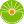 От редакции «Бизнес-Инфо»Пособия по временной нетрудоспособности лицам, фактически осуществляющим уход за ребенком до 10 лет, посещающим учреждение дошкольного или общего среднего образования, если этот ребенок относится к контактам первого или второго уровня при наличии одного или нескольких респираторных симптомов, назначаются с 26 апреля 2020 г. и до особого решения Президента Республики Беларусь (см. п.15 Указа Президента Республики Беларусь от 24.04.2020 № 143).От редакции «Бизнес-Инфо»Реестр листков нетрудоспособности, признанных недействительными, см. здесь.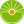 От редакции «Бизнес-Инфо»Реестр листков нетрудоспособности, признанных недействительными, см. здесь.Приложениек Положению о порядке
обеспечения пособиями
по временной нетрудоспособности
и по беременности и родам
(в редакции постановления
Совета Министров
Республики Беларусь
12.12.2017 № 952) ___________________________________________________(наименование государственного органа, организации)___________________________________________________от _________________________________________________(фамилия, собственное имя, отчество (если таковое___________________________________________________,имеется) заявителя)проживающей _________________________________________________________________________________________,(данные документа, удостоверяющего личность:___________________________________________________вид документа, серия (при наличии), номер,___________________________________________________дата выдачи, наименование (код) государственного органа,___________________________________________________его выдавшего, идентификационный номер (при наличии)___ ______________ 20__ г. ______________________(подпись)________________________________ ______________________(фамилия, инициалы специалиста) (подпись)УТВЕРЖДЕНОПостановление
Совета Министров
Республики Беларусь
28.06.2013 № 569
(в редакции постановления
Совета Министров
Республики Беларусь
12.12.2017 № 952)Приложение 1к Положению о порядке назначения
и выплаты государственных пособий
семьям, воспитывающим детей
(в редакции постановления
Совета Министров
Республики Беларусь
12.12.2017 № 952) В комиссию по назначению 
государственных пособий семьям, 
воспитывающим детей, и пособий
по временной нетрудоспособности________________________________________(наименование государственного органа, организации)от ______________________________________(фамилия, собственное имя, отчество________________________________________,(если таковое имеется) заявителя)проживающей(его) ______________________,________________________________________(данные документа, удостоверяющего личность:________________________________________вид документа, серия (при наличии), номер,________________________________________дата выдачи, наименование (код) государственного органа,________________________________________его выдавшего, идентификационный номер 
(при наличии)___ ______________ 20__ г. __________________(подпись)___________________________________________________(фамилия, инициалы специалиста)(подпись)Приложение 2к Положению о порядке назначения
и выплаты государственных пособий
семьям, воспитывающим детей
(в редакции постановления
Совета Министров
Республики Беларусь
12.12.2017 № 952) В комиссию по назначению 
государственных пособий семьям, 
воспитывающим детей, и пособий 
по временной нетрудоспособности__________________________________________(наименование государственного__________________________________________органа)__ __________ 20__ г. № ______________________________________________________________________(руководитель)(подпись)(инициалы, фамилия)___________________________________________________________(главный бухгалтер)(подпись)(инициалы, фамилия)УТВЕРЖДЕНОПостановление 
Совета Министров 
Республики Беларусь28.06.2013 № 569Приложение 1к Положению о комиссии
по назначению государственных
пособий семьям, воспитывающим
детей, и пособий по временной
нетрудоспособности
(в редакции постановления
Совета Министров
Республики Беларусь
12.12.2017 № 952) Председатель комиссии___________________________________(подпись) (инициалы, фамилия)Члены комиссии:______________ _____________________(подпись) (инициалы, фамилия)______________ _____________________(подпись) (инициалы, фамилия)______________ _____________________(подпись) (инициалы, фамилия)Приложение 2к Положению о комиссии 
по назначению государственных 
пособий семьям, воспитывающим 
детей, и пособий по временной нетрудоспособности Председатель комиссии______________(подпись)Члены комиссии:______________(подпись)______________(подпись)______________(подпись)Приложениек постановлению
Совета Министров 
Республики Беларусь 
18.02.2010 № 229 
(в редакции постановления 
Совета Министров 
Республики Беларусь 
28.06.2013 № 569) Направление деятельности художественного профиля, музыкальный инструментРазмер платы в месяц (в процентах от базовой величины) с учетом местонахождения школы искусствРазмер платы в месяц (в процентах от базовой величины) с учетом местонахождения школы искусствРазмер платы в месяц (в процентах от базовой величины) с учетом местонахождения школы искусствРазмер платы в месяц (в процентах от базовой величины) с учетом местонахождения школы искусствНаправление деятельности художественного профиля, музыкальный инструментг. Минскобластной центргорода областного и районного подчинения, поселки городского типасельские населенные пунктыМузыкальное: фортепиано100606040гитара100606040баян-аккордеон90505030народные струнные инструменты90505030струнные смычковые инструменты90505030духовые и ударные инструменты90505030Хоровое90505030Эстрадное100505030Театральное100505030Хореографическое90505030Изобразительное90505030Народное творчество, декоративно-прикладное, художественно-эстетическое, иное90505030Приложениек постановлению 
Совета Министров 
Республики Беларусь28.06.2013 № 569